PPP - Guia Legal para a Contratação da PPP no BrasilPPP - Guia Legal para a Contratação da PPP no BrasilPPP - Guia Legal para a Contratação da PPP no BrasilPPP - Guia Legal para a Contratação da PPP no BrasilPPP - Guia Legal para a Contratação da PPP no BrasilPPP - Guia Legal para a Contratação da PPP no BrasilPPP - Guia Legal para a Contratação da PPP no BrasilA Fase Interna do processo de contratação inicia-se com a apresentação da Proposta Preliminar (PP), oriunda da Organização Interessada no Projeto (OIP), para análise pelo Comitê Gestor de Parcerias (CGP).A PP será submetida ao CGP por meio do Ministério ou Agência Reguladora a quem se subordina o OIP. Deverá evidenciar a viabilidade preliminar e a conveniência de se contratar a prestação do serviço por meio de uma PPP.A PP deverá conter um conjunto básico de informações e dados, expondo as razões fundamentais que justificam a proposta do projeto. A PP, ao lado das informações prestadas, solicitará autorização para o início e aprofundamento dos estudos de viabilidade, avaliação e modelagem do projeto. Com base nos subsídios informados, o CGP decidirá quanto a autorizar a continuidade dos estudos iniciais.A Fase Interna do processo de contratação inicia-se com a apresentação da Proposta Preliminar (PP), oriunda da Organização Interessada no Projeto (OIP), para análise pelo Comitê Gestor de Parcerias (CGP).A PP será submetida ao CGP por meio do Ministério ou Agência Reguladora a quem se subordina o OIP. Deverá evidenciar a viabilidade preliminar e a conveniência de se contratar a prestação do serviço por meio de uma PPP.A PP deverá conter um conjunto básico de informações e dados, expondo as razões fundamentais que justificam a proposta do projeto. A PP, ao lado das informações prestadas, solicitará autorização para o início e aprofundamento dos estudos de viabilidade, avaliação e modelagem do projeto. Com base nos subsídios informados, o CGP decidirá quanto a autorizar a continuidade dos estudos iniciais.No conjunto básico de informações e dadosNo conjunto básico de informações e dadosApontar a demanda a ser satisfeita e o interesse público a ser atendido.Descrever o serviço a ser delegado ao parceiro privado, reconhecido como de interesse da sociedade.Informar o investimento estimado para a implantação do projeto, o prazo da concessão e os aportes financeiros após a sua operacionalização.Prever a expectativa de demanda e de geração de benefícios socioeconômicos.Sugerir o modelo de PPP a contratar, se concessão patrocinada ou administrativa.Aludir ao possível interesse da iniciativa privada pelo desenvolvimento e execução do projeto.Avaliar os principais riscos presentes no projeto e a forma de mitigá-los. Justificar a delegação da atividade titularizada pelo Estado ao particular.Instruir a proposta com os demais dados de interesse para a compreensão do projeto pelo CGP.Expor as vantagens operacionais e econômicas demonstrando, preliminarmente, que a opção PPP é a melhor forma para a prestação do serviço relativamente a outras possibilidades de execução.Apontar a demanda a ser satisfeita e o interesse público a ser atendido.Descrever o serviço a ser delegado ao parceiro privado, reconhecido como de interesse da sociedade.Informar o investimento estimado para a implantação do projeto, o prazo da concessão e os aportes financeiros após a sua operacionalização.Prever a expectativa de demanda e de geração de benefícios socioeconômicos.Sugerir o modelo de PPP a contratar, se concessão patrocinada ou administrativa.Aludir ao possível interesse da iniciativa privada pelo desenvolvimento e execução do projeto.Avaliar os principais riscos presentes no projeto e a forma de mitigá-los. Justificar a delegação da atividade titularizada pelo Estado ao particular.Instruir a proposta com os demais dados de interesse para a compreensão do projeto pelo CGP.Expor as vantagens operacionais e econômicas demonstrando, preliminarmente, que a opção PPP é a melhor forma para a prestação do serviço relativamente a outras possibilidades de execução.Apontar a demanda a ser satisfeita e o interesse público a ser atendido.Descrever o serviço a ser delegado ao parceiro privado, reconhecido como de interesse da sociedade.Informar o investimento estimado para a implantação do projeto, o prazo da concessão e os aportes financeiros após a sua operacionalização.Prever a expectativa de demanda e de geração de benefícios socioeconômicos.Sugerir o modelo de PPP a contratar, se concessão patrocinada ou administrativa.Aludir ao possível interesse da iniciativa privada pelo desenvolvimento e execução do projeto.Avaliar os principais riscos presentes no projeto e a forma de mitigá-los. Justificar a delegação da atividade titularizada pelo Estado ao particular.Instruir a proposta com os demais dados de interesse para a compreensão do projeto pelo CGP.Expor as vantagens operacionais e econômicas demonstrando, preliminarmente, que a opção PPP é a melhor forma para a prestação do serviço relativamente a outras possibilidades de execução.Apontar a demanda a ser satisfeita e o interesse público a ser atendido.Descrever o serviço a ser delegado ao parceiro privado, reconhecido como de interesse da sociedade.Informar o investimento estimado para a implantação do projeto, o prazo da concessão e os aportes financeiros após a sua operacionalização.Prever a expectativa de demanda e de geração de benefícios socioeconômicos.Sugerir o modelo de PPP a contratar, se concessão patrocinada ou administrativa.Aludir ao possível interesse da iniciativa privada pelo desenvolvimento e execução do projeto.Avaliar os principais riscos presentes no projeto e a forma de mitigá-los. Justificar a delegação da atividade titularizada pelo Estado ao particular.Instruir a proposta com os demais dados de interesse para a compreensão do projeto pelo CGP.Expor as vantagens operacionais e econômicas demonstrando, preliminarmente, que a opção PPP é a melhor forma para a prestação do serviço relativamente a outras possibilidades de execução.Apontar a demanda a ser satisfeita e o interesse público a ser atendido.Descrever o serviço a ser delegado ao parceiro privado, reconhecido como de interesse da sociedade.Informar o investimento estimado para a implantação do projeto, o prazo da concessão e os aportes financeiros após a sua operacionalização.Prever a expectativa de demanda e de geração de benefícios socioeconômicos.Sugerir o modelo de PPP a contratar, se concessão patrocinada ou administrativa.Aludir ao possível interesse da iniciativa privada pelo desenvolvimento e execução do projeto.Avaliar os principais riscos presentes no projeto e a forma de mitigá-los. Justificar a delegação da atividade titularizada pelo Estado ao particular.Instruir a proposta com os demais dados de interesse para a compreensão do projeto pelo CGP.Expor as vantagens operacionais e econômicas demonstrando, preliminarmente, que a opção PPP é a melhor forma para a prestação do serviço relativamente a outras possibilidades de execução.Verificará, inicialmente, se o projeto proposto está incluso no Plano Plurianual (PPA), que compendia a estratégia do governo para o desenvolvimento econômico e social do País.Incluirá o projeto proposto no PLP – Plano de Parcerias Público-Privada, caso reconheça a prioridade dos serviços cuja contratação foi sugerida.Na análise, o CGP deveráNa análise, o CGP deveráConsiderar o alinhamento do projeto com os interesses estratégicos do Estado.Aferir o impacto da sua implementação à vista das vantagens socioeconômicas dele esperadas.Examinar a disponibilidade de recursos públicos para aplicação nesse tipo de parceria.Avaliar a capacidade do OIP para conduzir os estudos de modelagem.Considerar o alinhamento do projeto com os interesses estratégicos do Estado.Aferir o impacto da sua implementação à vista das vantagens socioeconômicas dele esperadas.Examinar a disponibilidade de recursos públicos para aplicação nesse tipo de parceria.Avaliar a capacidade do OIP para conduzir os estudos de modelagem.Considerar o alinhamento do projeto com os interesses estratégicos do Estado.Aferir o impacto da sua implementação à vista das vantagens socioeconômicas dele esperadas.Examinar a disponibilidade de recursos públicos para aplicação nesse tipo de parceria.Avaliar a capacidade do OIP para conduzir os estudos de modelagem.Reconhecerá, preliminarmente, a conveniência e a oportunidade da contratação dos serviços por meio de uma PPP.Autorizará, reconhecidas a prioridade e a viabilidade da proposta, o início dos estudos de modelagem do projeto, a partir da demanda que lhe foi apresentada.Poderá, no entanto, decidir-se por retornar a PP ao OIP, para que sejam promovidos os ajustes sugeridos, necessários à conclusão da análise, ou mesmo recomendando o arquivamento da proposta, informando as razões pelas quais não reconheceu a prioridade do projeto. Ações do CGPAções do CGPAções do CGPAutorizar a condução dos estudos de modelagem, necessários à abertura do processo licitatório, sob a responsabilidade do OIP que elaborou a PP. Serão conduzidos os Estudos Técnicos, Fiscais e Jurídicos.Conceder recursos ao OIP, caso necessário, para a contratação de consultorias privadas para desenvolver as atividades mais complexas e de maior custo, visando aprofundar os temas contidos na PP.Supervisionar a estruturação do “Plano de Negócios”, elaborado durante os estudos de modelagem, com vistas ao financiamento do projeto. Aguardar a conclusão dos Estudos de Modelagem para, após sua análise, decidir sobre a abertura da licitação.Autorizar a condução dos estudos de modelagem, necessários à abertura do processo licitatório, sob a responsabilidade do OIP que elaborou a PP. Serão conduzidos os Estudos Técnicos, Fiscais e Jurídicos.Conceder recursos ao OIP, caso necessário, para a contratação de consultorias privadas para desenvolver as atividades mais complexas e de maior custo, visando aprofundar os temas contidos na PP.Supervisionar a estruturação do “Plano de Negócios”, elaborado durante os estudos de modelagem, com vistas ao financiamento do projeto. Aguardar a conclusão dos Estudos de Modelagem para, após sua análise, decidir sobre a abertura da licitação.Atestada, de forma preliminar, a conveniência e a oportunidade da contratação, o OIP, autorizado pelo CGP, realiza os Estudos de Modelagem (Técnicos, Fiscais e Jurídicos), que deverão evidenciar as razões que justifiquem a contratação da PPP.Da modelagem da PPP, resultará a estruturação de um Plano de Negócios para o projeto, com foco na eficiência e qualidade do serviço ofertado, a um menor custo para o usuário e a Administração Pública.Estudos Técnicos – Comprobar e justificar a contratação dos serviços na forma de uma PPP.Estudos Fiscais – Aferir a viabilidade econômico-financeira do empreendimento.Estudos Jurídicos – Elaborar as minutas do Edital e Contratos.Atestada, de forma preliminar, a conveniência e a oportunidade da contratação, o OIP, autorizado pelo CGP, realiza os Estudos de Modelagem (Técnicos, Fiscais e Jurídicos), que deverão evidenciar as razões que justifiquem a contratação da PPP.Da modelagem da PPP, resultará a estruturação de um Plano de Negócios para o projeto, com foco na eficiência e qualidade do serviço ofertado, a um menor custo para o usuário e a Administração Pública.Estudos Técnicos – Comprobar e justificar a contratação dos serviços na forma de uma PPP.Estudos Fiscais – Aferir a viabilidade econômico-financeira do empreendimento.Estudos Jurídicos – Elaborar as minutas do Edital e Contratos.       Cabe ao OIP:Nos Estudos Técnicos       Cabe ao OIP:Nos Estudos Técnicos       Cabe ao OIP:Nos Estudos Técnicos       Cabe ao OIP:Nos Estudos TécnicosComprovar o alinhamento do projeto com os interesses estratégicos do Estado e a aderência do seu objeto ao PPA.Justificar a delegabilidade do serviço, caracterizando a modalidade de concessão proposta. Definir detalhadamente o objeto do serviço, local e prazo da concessão, descrevendo as obras, investimentos e serviços a serem realizados durante a execução contratual.Orçar detalhadamente, com data de referência, o custo das obras previstas, de modo a permitir a plena caracterização do projeto a ser licitado.Projetar e mensurar a demanda, estimando a quantidade do serviço que a sociedade está disposta a consumir, definindo o prazo de vigência contratual.Dimensionar a oferta de serviços em consonância com a demanda calculada.Elaborar o projeto básico, composto dos projetos preliminar de engenharia (PE) e operacional (PO), caracterizando plenamente a obra pública necessária à prestação dos serviços, aduzindo o tipo e as garantia exigidas para essa parte específica do contrato. Discriminar e quantificar fisicamente os serviços a serem ofertados no PE.Estabelecer os requisitos técnicos mínimos a que se sujeitarão as obras físicas do empreendimento no PE.Simular os custos e definir o programa de investimentos no PO.Formular um conjunto de indicadores de desempenho – de caráter operacional, ambiental, social e financeiro -, vitais para a gestão da PPP, devidamente justificados.Proceder aos estudos ambientais preliminares, quando necessários à obtenção da licença prévia.Apresentar cópia da licença ambiental prévia ou das diretrizes para o licenciamento ambiental do empreendimento.Comprovar o alinhamento do projeto com os interesses estratégicos do Estado e a aderência do seu objeto ao PPA.Justificar a delegabilidade do serviço, caracterizando a modalidade de concessão proposta. Definir detalhadamente o objeto do serviço, local e prazo da concessão, descrevendo as obras, investimentos e serviços a serem realizados durante a execução contratual.Orçar detalhadamente, com data de referência, o custo das obras previstas, de modo a permitir a plena caracterização do projeto a ser licitado.Projetar e mensurar a demanda, estimando a quantidade do serviço que a sociedade está disposta a consumir, definindo o prazo de vigência contratual.Dimensionar a oferta de serviços em consonância com a demanda calculada.Elaborar o projeto básico, composto dos projetos preliminar de engenharia (PE) e operacional (PO), caracterizando plenamente a obra pública necessária à prestação dos serviços, aduzindo o tipo e as garantia exigidas para essa parte específica do contrato. Discriminar e quantificar fisicamente os serviços a serem ofertados no PE.Estabelecer os requisitos técnicos mínimos a que se sujeitarão as obras físicas do empreendimento no PE.Simular os custos e definir o programa de investimentos no PO.Formular um conjunto de indicadores de desempenho – de caráter operacional, ambiental, social e financeiro -, vitais para a gestão da PPP, devidamente justificados.Proceder aos estudos ambientais preliminares, quando necessários à obtenção da licença prévia.Apresentar cópia da licença ambiental prévia ou das diretrizes para o licenciamento ambiental do empreendimento.Comprovar o alinhamento do projeto com os interesses estratégicos do Estado e a aderência do seu objeto ao PPA.Justificar a delegabilidade do serviço, caracterizando a modalidade de concessão proposta. Definir detalhadamente o objeto do serviço, local e prazo da concessão, descrevendo as obras, investimentos e serviços a serem realizados durante a execução contratual.Orçar detalhadamente, com data de referência, o custo das obras previstas, de modo a permitir a plena caracterização do projeto a ser licitado.Projetar e mensurar a demanda, estimando a quantidade do serviço que a sociedade está disposta a consumir, definindo o prazo de vigência contratual.Dimensionar a oferta de serviços em consonância com a demanda calculada.Elaborar o projeto básico, composto dos projetos preliminar de engenharia (PE) e operacional (PO), caracterizando plenamente a obra pública necessária à prestação dos serviços, aduzindo o tipo e as garantia exigidas para essa parte específica do contrato. Discriminar e quantificar fisicamente os serviços a serem ofertados no PE.Estabelecer os requisitos técnicos mínimos a que se sujeitarão as obras físicas do empreendimento no PE.Simular os custos e definir o programa de investimentos no PO.Formular um conjunto de indicadores de desempenho – de caráter operacional, ambiental, social e financeiro -, vitais para a gestão da PPP, devidamente justificados.Proceder aos estudos ambientais preliminares, quando necessários à obtenção da licença prévia.Apresentar cópia da licença ambiental prévia ou das diretrizes para o licenciamento ambiental do empreendimento.Comprovar o alinhamento do projeto com os interesses estratégicos do Estado e a aderência do seu objeto ao PPA.Justificar a delegabilidade do serviço, caracterizando a modalidade de concessão proposta. Definir detalhadamente o objeto do serviço, local e prazo da concessão, descrevendo as obras, investimentos e serviços a serem realizados durante a execução contratual.Orçar detalhadamente, com data de referência, o custo das obras previstas, de modo a permitir a plena caracterização do projeto a ser licitado.Projetar e mensurar a demanda, estimando a quantidade do serviço que a sociedade está disposta a consumir, definindo o prazo de vigência contratual.Dimensionar a oferta de serviços em consonância com a demanda calculada.Elaborar o projeto básico, composto dos projetos preliminar de engenharia (PE) e operacional (PO), caracterizando plenamente a obra pública necessária à prestação dos serviços, aduzindo o tipo e as garantia exigidas para essa parte específica do contrato. Discriminar e quantificar fisicamente os serviços a serem ofertados no PE.Estabelecer os requisitos técnicos mínimos a que se sujeitarão as obras físicas do empreendimento no PE.Simular os custos e definir o programa de investimentos no PO.Formular um conjunto de indicadores de desempenho – de caráter operacional, ambiental, social e financeiro -, vitais para a gestão da PPP, devidamente justificados.Proceder aos estudos ambientais preliminares, quando necessários à obtenção da licença prévia.Apresentar cópia da licença ambiental prévia ou das diretrizes para o licenciamento ambiental do empreendimento.Comprovar o alinhamento do projeto com os interesses estratégicos do Estado e a aderência do seu objeto ao PPA.Justificar a delegabilidade do serviço, caracterizando a modalidade de concessão proposta. Definir detalhadamente o objeto do serviço, local e prazo da concessão, descrevendo as obras, investimentos e serviços a serem realizados durante a execução contratual.Orçar detalhadamente, com data de referência, o custo das obras previstas, de modo a permitir a plena caracterização do projeto a ser licitado.Projetar e mensurar a demanda, estimando a quantidade do serviço que a sociedade está disposta a consumir, definindo o prazo de vigência contratual.Dimensionar a oferta de serviços em consonância com a demanda calculada.Elaborar o projeto básico, composto dos projetos preliminar de engenharia (PE) e operacional (PO), caracterizando plenamente a obra pública necessária à prestação dos serviços, aduzindo o tipo e as garantia exigidas para essa parte específica do contrato. Discriminar e quantificar fisicamente os serviços a serem ofertados no PE.Estabelecer os requisitos técnicos mínimos a que se sujeitarão as obras físicas do empreendimento no PE.Simular os custos e definir o programa de investimentos no PO.Formular um conjunto de indicadores de desempenho – de caráter operacional, ambiental, social e financeiro -, vitais para a gestão da PPP, devidamente justificados.Proceder aos estudos ambientais preliminares, quando necessários à obtenção da licença prévia.Apresentar cópia da licença ambiental prévia ou das diretrizes para o licenciamento ambiental do empreendimento.Comprovar o alinhamento do projeto com os interesses estratégicos do Estado e a aderência do seu objeto ao PPA.Justificar a delegabilidade do serviço, caracterizando a modalidade de concessão proposta. Definir detalhadamente o objeto do serviço, local e prazo da concessão, descrevendo as obras, investimentos e serviços a serem realizados durante a execução contratual.Orçar detalhadamente, com data de referência, o custo das obras previstas, de modo a permitir a plena caracterização do projeto a ser licitado.Projetar e mensurar a demanda, estimando a quantidade do serviço que a sociedade está disposta a consumir, definindo o prazo de vigência contratual.Dimensionar a oferta de serviços em consonância com a demanda calculada.Elaborar o projeto básico, composto dos projetos preliminar de engenharia (PE) e operacional (PO), caracterizando plenamente a obra pública necessária à prestação dos serviços, aduzindo o tipo e as garantia exigidas para essa parte específica do contrato. Discriminar e quantificar fisicamente os serviços a serem ofertados no PE.Estabelecer os requisitos técnicos mínimos a que se sujeitarão as obras físicas do empreendimento no PE.Simular os custos e definir o programa de investimentos no PO.Formular um conjunto de indicadores de desempenho – de caráter operacional, ambiental, social e financeiro -, vitais para a gestão da PPP, devidamente justificados.Proceder aos estudos ambientais preliminares, quando necessários à obtenção da licença prévia.Apresentar cópia da licença ambiental prévia ou das diretrizes para o licenciamento ambiental do empreendimento.Comprovar o alinhamento do projeto com os interesses estratégicos do Estado e a aderência do seu objeto ao PPA.Justificar a delegabilidade do serviço, caracterizando a modalidade de concessão proposta. Definir detalhadamente o objeto do serviço, local e prazo da concessão, descrevendo as obras, investimentos e serviços a serem realizados durante a execução contratual.Orçar detalhadamente, com data de referência, o custo das obras previstas, de modo a permitir a plena caracterização do projeto a ser licitado.Projetar e mensurar a demanda, estimando a quantidade do serviço que a sociedade está disposta a consumir, definindo o prazo de vigência contratual.Dimensionar a oferta de serviços em consonância com a demanda calculada.Elaborar o projeto básico, composto dos projetos preliminar de engenharia (PE) e operacional (PO), caracterizando plenamente a obra pública necessária à prestação dos serviços, aduzindo o tipo e as garantia exigidas para essa parte específica do contrato. Discriminar e quantificar fisicamente os serviços a serem ofertados no PE.Estabelecer os requisitos técnicos mínimos a que se sujeitarão as obras físicas do empreendimento no PE.Simular os custos e definir o programa de investimentos no PO.Formular um conjunto de indicadores de desempenho – de caráter operacional, ambiental, social e financeiro -, vitais para a gestão da PPP, devidamente justificados.Proceder aos estudos ambientais preliminares, quando necessários à obtenção da licença prévia.Apresentar cópia da licença ambiental prévia ou das diretrizes para o licenciamento ambiental do empreendimento.Comprovar o alinhamento do projeto com os interesses estratégicos do Estado e a aderência do seu objeto ao PPA.Justificar a delegabilidade do serviço, caracterizando a modalidade de concessão proposta. Definir detalhadamente o objeto do serviço, local e prazo da concessão, descrevendo as obras, investimentos e serviços a serem realizados durante a execução contratual.Orçar detalhadamente, com data de referência, o custo das obras previstas, de modo a permitir a plena caracterização do projeto a ser licitado.Projetar e mensurar a demanda, estimando a quantidade do serviço que a sociedade está disposta a consumir, definindo o prazo de vigência contratual.Dimensionar a oferta de serviços em consonância com a demanda calculada.Elaborar o projeto básico, composto dos projetos preliminar de engenharia (PE) e operacional (PO), caracterizando plenamente a obra pública necessária à prestação dos serviços, aduzindo o tipo e as garantia exigidas para essa parte específica do contrato. Discriminar e quantificar fisicamente os serviços a serem ofertados no PE.Estabelecer os requisitos técnicos mínimos a que se sujeitarão as obras físicas do empreendimento no PE.Simular os custos e definir o programa de investimentos no PO.Formular um conjunto de indicadores de desempenho – de caráter operacional, ambiental, social e financeiro -, vitais para a gestão da PPP, devidamente justificados.Proceder aos estudos ambientais preliminares, quando necessários à obtenção da licença prévia.Apresentar cópia da licença ambiental prévia ou das diretrizes para o licenciamento ambiental do empreendimento.Comprovar o alinhamento do projeto com os interesses estratégicos do Estado e a aderência do seu objeto ao PPA.Justificar a delegabilidade do serviço, caracterizando a modalidade de concessão proposta. Definir detalhadamente o objeto do serviço, local e prazo da concessão, descrevendo as obras, investimentos e serviços a serem realizados durante a execução contratual.Orçar detalhadamente, com data de referência, o custo das obras previstas, de modo a permitir a plena caracterização do projeto a ser licitado.Projetar e mensurar a demanda, estimando a quantidade do serviço que a sociedade está disposta a consumir, definindo o prazo de vigência contratual.Dimensionar a oferta de serviços em consonância com a demanda calculada.Elaborar o projeto básico, composto dos projetos preliminar de engenharia (PE) e operacional (PO), caracterizando plenamente a obra pública necessária à prestação dos serviços, aduzindo o tipo e as garantia exigidas para essa parte específica do contrato. Discriminar e quantificar fisicamente os serviços a serem ofertados no PE.Estabelecer os requisitos técnicos mínimos a que se sujeitarão as obras físicas do empreendimento no PE.Simular os custos e definir o programa de investimentos no PO.Formular um conjunto de indicadores de desempenho – de caráter operacional, ambiental, social e financeiro -, vitais para a gestão da PPP, devidamente justificados.Proceder aos estudos ambientais preliminares, quando necessários à obtenção da licença prévia.Apresentar cópia da licença ambiental prévia ou das diretrizes para o licenciamento ambiental do empreendimento.Comprovar o alinhamento do projeto com os interesses estratégicos do Estado e a aderência do seu objeto ao PPA.Justificar a delegabilidade do serviço, caracterizando a modalidade de concessão proposta. Definir detalhadamente o objeto do serviço, local e prazo da concessão, descrevendo as obras, investimentos e serviços a serem realizados durante a execução contratual.Orçar detalhadamente, com data de referência, o custo das obras previstas, de modo a permitir a plena caracterização do projeto a ser licitado.Projetar e mensurar a demanda, estimando a quantidade do serviço que a sociedade está disposta a consumir, definindo o prazo de vigência contratual.Dimensionar a oferta de serviços em consonância com a demanda calculada.Elaborar o projeto básico, composto dos projetos preliminar de engenharia (PE) e operacional (PO), caracterizando plenamente a obra pública necessária à prestação dos serviços, aduzindo o tipo e as garantia exigidas para essa parte específica do contrato. Discriminar e quantificar fisicamente os serviços a serem ofertados no PE.Estabelecer os requisitos técnicos mínimos a que se sujeitarão as obras físicas do empreendimento no PE.Simular os custos e definir o programa de investimentos no PO.Formular um conjunto de indicadores de desempenho – de caráter operacional, ambiental, social e financeiro -, vitais para a gestão da PPP, devidamente justificados.Proceder aos estudos ambientais preliminares, quando necessários à obtenção da licença prévia.Apresentar cópia da licença ambiental prévia ou das diretrizes para o licenciamento ambiental do empreendimento.Comprovar o alinhamento do projeto com os interesses estratégicos do Estado e a aderência do seu objeto ao PPA.Justificar a delegabilidade do serviço, caracterizando a modalidade de concessão proposta. Definir detalhadamente o objeto do serviço, local e prazo da concessão, descrevendo as obras, investimentos e serviços a serem realizados durante a execução contratual.Orçar detalhadamente, com data de referência, o custo das obras previstas, de modo a permitir a plena caracterização do projeto a ser licitado.Projetar e mensurar a demanda, estimando a quantidade do serviço que a sociedade está disposta a consumir, definindo o prazo de vigência contratual.Dimensionar a oferta de serviços em consonância com a demanda calculada.Elaborar o projeto básico, composto dos projetos preliminar de engenharia (PE) e operacional (PO), caracterizando plenamente a obra pública necessária à prestação dos serviços, aduzindo o tipo e as garantia exigidas para essa parte específica do contrato. Discriminar e quantificar fisicamente os serviços a serem ofertados no PE.Estabelecer os requisitos técnicos mínimos a que se sujeitarão as obras físicas do empreendimento no PE.Simular os custos e definir o programa de investimentos no PO.Formular um conjunto de indicadores de desempenho – de caráter operacional, ambiental, social e financeiro -, vitais para a gestão da PPP, devidamente justificados.Proceder aos estudos ambientais preliminares, quando necessários à obtenção da licença prévia.Apresentar cópia da licença ambiental prévia ou das diretrizes para o licenciamento ambiental do empreendimento.Comprovar o alinhamento do projeto com os interesses estratégicos do Estado e a aderência do seu objeto ao PPA.Justificar a delegabilidade do serviço, caracterizando a modalidade de concessão proposta. Definir detalhadamente o objeto do serviço, local e prazo da concessão, descrevendo as obras, investimentos e serviços a serem realizados durante a execução contratual.Orçar detalhadamente, com data de referência, o custo das obras previstas, de modo a permitir a plena caracterização do projeto a ser licitado.Projetar e mensurar a demanda, estimando a quantidade do serviço que a sociedade está disposta a consumir, definindo o prazo de vigência contratual.Dimensionar a oferta de serviços em consonância com a demanda calculada.Elaborar o projeto básico, composto dos projetos preliminar de engenharia (PE) e operacional (PO), caracterizando plenamente a obra pública necessária à prestação dos serviços, aduzindo o tipo e as garantia exigidas para essa parte específica do contrato. Discriminar e quantificar fisicamente os serviços a serem ofertados no PE.Estabelecer os requisitos técnicos mínimos a que se sujeitarão as obras físicas do empreendimento no PE.Simular os custos e definir o programa de investimentos no PO.Formular um conjunto de indicadores de desempenho – de caráter operacional, ambiental, social e financeiro -, vitais para a gestão da PPP, devidamente justificados.Proceder aos estudos ambientais preliminares, quando necessários à obtenção da licença prévia.Apresentar cópia da licença ambiental prévia ou das diretrizes para o licenciamento ambiental do empreendimento.Comprovar o alinhamento do projeto com os interesses estratégicos do Estado e a aderência do seu objeto ao PPA.Justificar a delegabilidade do serviço, caracterizando a modalidade de concessão proposta. Definir detalhadamente o objeto do serviço, local e prazo da concessão, descrevendo as obras, investimentos e serviços a serem realizados durante a execução contratual.Orçar detalhadamente, com data de referência, o custo das obras previstas, de modo a permitir a plena caracterização do projeto a ser licitado.Projetar e mensurar a demanda, estimando a quantidade do serviço que a sociedade está disposta a consumir, definindo o prazo de vigência contratual.Dimensionar a oferta de serviços em consonância com a demanda calculada.Elaborar o projeto básico, composto dos projetos preliminar de engenharia (PE) e operacional (PO), caracterizando plenamente a obra pública necessária à prestação dos serviços, aduzindo o tipo e as garantia exigidas para essa parte específica do contrato. Discriminar e quantificar fisicamente os serviços a serem ofertados no PE.Estabelecer os requisitos técnicos mínimos a que se sujeitarão as obras físicas do empreendimento no PE.Simular os custos e definir o programa de investimentos no PO.Formular um conjunto de indicadores de desempenho – de caráter operacional, ambiental, social e financeiro -, vitais para a gestão da PPP, devidamente justificados.Proceder aos estudos ambientais preliminares, quando necessários à obtenção da licença prévia.Apresentar cópia da licença ambiental prévia ou das diretrizes para o licenciamento ambiental do empreendimento. Cabe ao OIP:Nos Estudos Fiscais Cabe ao OIP:Nos Estudos Fiscais Cabe ao OIP:Nos Estudos Fiscais Cabe ao OIP:Nos Estudos Fiscais Cabe ao OIP:Nos Estudos Fiscais Cabe ao OIP:Nos Estudos FiscaisIncluir no objeto do contrato a exigência da obtenção prévia da licença ambiental quando a obtenção estiver a cargo do parceiro privado.Apresentar a relação das medidas mitigadoras e/ou compensatórias dos impactos ao meio ambiente, inclusive do passivo ambiental existente, acompanhada de cronograma físico-financeiro e da indicação do agente responsável pela implementação dessas medidas.Estabelecer os encargos atinentes aos parceiros contratantes nos períodos pré e pós-operacionais.Prever a execução do projeto executivo de engenharia pelo parceiro privado quando necessário.Demonstrar que a opção PPP atende ao interesse da sociedade e sobrepõe-se à concessão tradicional (concessão patrocinada), à terceirização do serviço (concessão administrativa) ou à sua execução diretamente pelo Poder Público. Indicar os possíveis parceiros disponíveis no mercado, capazes de prover o serviço objeto da parceria pretendida.Avaliação Financeira – para verificar se o projeto é atraente para a iniciativa privada.Discriminar os custos e despesas estimados para a prestação dos serviços.Projetar as receitas operacionais do parceiro privado, fundamentado na estimativa da demanda, e em eventuais fontes de receitas alternativas ou complementares, decorrentes de projetos associados.Estruturar o modelo de financiamento refletindo e descrevendo o projeto em termos financeiros, incluindo seus rendimentos e custos associados.Descrever os investimentos necessários à PPP, detalhando o valor das obras de engenharia e o custo de equipamentos.Simular cenários sobre as possibilidades de operação dos serviços, para servir de suporte à análise financeira do projeto. Elaborar o Plano de Negócios, estabelecendo a estrutura de financiamento e projetando, para cada cenário, a forma de obtenção dos recursos para investimento e operação da PPP, indicando suas fontes e parâmetros condicionadores.Inferir, para cada cenário, com base na demanda calculada, as receitas operacionais obtidas, os valores das contraprestações públicas e a remuneração de investidores e financiadores.Estimar o fluxo de recursos públicos necessário ao pagamento das contraprestações governamentais, esclarecendo o mecanismo e as condições para pagamento, sempre vinculadas ao atendimento dos indicadores de desempenho.Orçar os custos de operação, conservação, administração, seguros e garantias referentes ao projeto a partir do início do oferecimento dos serviços aos usuários.Elaborar as planilhas demonstrativas de simulações de resultados do exercício e balanço patrimonial.Identificar e descrever os riscos presentes no projeto, indicando as medidas mitigadoras. Reparti-los objetivamente, inclusive os referentes a caso fortuito, força maior, fato do príncipe ou álea econômica extraordinária, detalhando as consequências econômico-financeiras resultantes, consolidando essas informações na Matriz de Riscos.Incluir no objeto do contrato a exigência da obtenção prévia da licença ambiental quando a obtenção estiver a cargo do parceiro privado.Apresentar a relação das medidas mitigadoras e/ou compensatórias dos impactos ao meio ambiente, inclusive do passivo ambiental existente, acompanhada de cronograma físico-financeiro e da indicação do agente responsável pela implementação dessas medidas.Estabelecer os encargos atinentes aos parceiros contratantes nos períodos pré e pós-operacionais.Prever a execução do projeto executivo de engenharia pelo parceiro privado quando necessário.Demonstrar que a opção PPP atende ao interesse da sociedade e sobrepõe-se à concessão tradicional (concessão patrocinada), à terceirização do serviço (concessão administrativa) ou à sua execução diretamente pelo Poder Público. Indicar os possíveis parceiros disponíveis no mercado, capazes de prover o serviço objeto da parceria pretendida.Avaliação Financeira – para verificar se o projeto é atraente para a iniciativa privada.Discriminar os custos e despesas estimados para a prestação dos serviços.Projetar as receitas operacionais do parceiro privado, fundamentado na estimativa da demanda, e em eventuais fontes de receitas alternativas ou complementares, decorrentes de projetos associados.Estruturar o modelo de financiamento refletindo e descrevendo o projeto em termos financeiros, incluindo seus rendimentos e custos associados.Descrever os investimentos necessários à PPP, detalhando o valor das obras de engenharia e o custo de equipamentos.Simular cenários sobre as possibilidades de operação dos serviços, para servir de suporte à análise financeira do projeto. Elaborar o Plano de Negócios, estabelecendo a estrutura de financiamento e projetando, para cada cenário, a forma de obtenção dos recursos para investimento e operação da PPP, indicando suas fontes e parâmetros condicionadores.Inferir, para cada cenário, com base na demanda calculada, as receitas operacionais obtidas, os valores das contraprestações públicas e a remuneração de investidores e financiadores.Estimar o fluxo de recursos públicos necessário ao pagamento das contraprestações governamentais, esclarecendo o mecanismo e as condições para pagamento, sempre vinculadas ao atendimento dos indicadores de desempenho.Orçar os custos de operação, conservação, administração, seguros e garantias referentes ao projeto a partir do início do oferecimento dos serviços aos usuários.Elaborar as planilhas demonstrativas de simulações de resultados do exercício e balanço patrimonial.Identificar e descrever os riscos presentes no projeto, indicando as medidas mitigadoras. Reparti-los objetivamente, inclusive os referentes a caso fortuito, força maior, fato do príncipe ou álea econômica extraordinária, detalhando as consequências econômico-financeiras resultantes, consolidando essas informações na Matriz de Riscos.Incluir no objeto do contrato a exigência da obtenção prévia da licença ambiental quando a obtenção estiver a cargo do parceiro privado.Apresentar a relação das medidas mitigadoras e/ou compensatórias dos impactos ao meio ambiente, inclusive do passivo ambiental existente, acompanhada de cronograma físico-financeiro e da indicação do agente responsável pela implementação dessas medidas.Estabelecer os encargos atinentes aos parceiros contratantes nos períodos pré e pós-operacionais.Prever a execução do projeto executivo de engenharia pelo parceiro privado quando necessário.Demonstrar que a opção PPP atende ao interesse da sociedade e sobrepõe-se à concessão tradicional (concessão patrocinada), à terceirização do serviço (concessão administrativa) ou à sua execução diretamente pelo Poder Público. Indicar os possíveis parceiros disponíveis no mercado, capazes de prover o serviço objeto da parceria pretendida.Avaliação Financeira – para verificar se o projeto é atraente para a iniciativa privada.Discriminar os custos e despesas estimados para a prestação dos serviços.Projetar as receitas operacionais do parceiro privado, fundamentado na estimativa da demanda, e em eventuais fontes de receitas alternativas ou complementares, decorrentes de projetos associados.Estruturar o modelo de financiamento refletindo e descrevendo o projeto em termos financeiros, incluindo seus rendimentos e custos associados.Descrever os investimentos necessários à PPP, detalhando o valor das obras de engenharia e o custo de equipamentos.Simular cenários sobre as possibilidades de operação dos serviços, para servir de suporte à análise financeira do projeto. Elaborar o Plano de Negócios, estabelecendo a estrutura de financiamento e projetando, para cada cenário, a forma de obtenção dos recursos para investimento e operação da PPP, indicando suas fontes e parâmetros condicionadores.Inferir, para cada cenário, com base na demanda calculada, as receitas operacionais obtidas, os valores das contraprestações públicas e a remuneração de investidores e financiadores.Estimar o fluxo de recursos públicos necessário ao pagamento das contraprestações governamentais, esclarecendo o mecanismo e as condições para pagamento, sempre vinculadas ao atendimento dos indicadores de desempenho.Orçar os custos de operação, conservação, administração, seguros e garantias referentes ao projeto a partir do início do oferecimento dos serviços aos usuários.Elaborar as planilhas demonstrativas de simulações de resultados do exercício e balanço patrimonial.Identificar e descrever os riscos presentes no projeto, indicando as medidas mitigadoras. Reparti-los objetivamente, inclusive os referentes a caso fortuito, força maior, fato do príncipe ou álea econômica extraordinária, detalhando as consequências econômico-financeiras resultantes, consolidando essas informações na Matriz de Riscos.Incluir no objeto do contrato a exigência da obtenção prévia da licença ambiental quando a obtenção estiver a cargo do parceiro privado.Apresentar a relação das medidas mitigadoras e/ou compensatórias dos impactos ao meio ambiente, inclusive do passivo ambiental existente, acompanhada de cronograma físico-financeiro e da indicação do agente responsável pela implementação dessas medidas.Estabelecer os encargos atinentes aos parceiros contratantes nos períodos pré e pós-operacionais.Prever a execução do projeto executivo de engenharia pelo parceiro privado quando necessário.Demonstrar que a opção PPP atende ao interesse da sociedade e sobrepõe-se à concessão tradicional (concessão patrocinada), à terceirização do serviço (concessão administrativa) ou à sua execução diretamente pelo Poder Público. Indicar os possíveis parceiros disponíveis no mercado, capazes de prover o serviço objeto da parceria pretendida.Avaliação Financeira – para verificar se o projeto é atraente para a iniciativa privada.Discriminar os custos e despesas estimados para a prestação dos serviços.Projetar as receitas operacionais do parceiro privado, fundamentado na estimativa da demanda, e em eventuais fontes de receitas alternativas ou complementares, decorrentes de projetos associados.Estruturar o modelo de financiamento refletindo e descrevendo o projeto em termos financeiros, incluindo seus rendimentos e custos associados.Descrever os investimentos necessários à PPP, detalhando o valor das obras de engenharia e o custo de equipamentos.Simular cenários sobre as possibilidades de operação dos serviços, para servir de suporte à análise financeira do projeto. Elaborar o Plano de Negócios, estabelecendo a estrutura de financiamento e projetando, para cada cenário, a forma de obtenção dos recursos para investimento e operação da PPP, indicando suas fontes e parâmetros condicionadores.Inferir, para cada cenário, com base na demanda calculada, as receitas operacionais obtidas, os valores das contraprestações públicas e a remuneração de investidores e financiadores.Estimar o fluxo de recursos públicos necessário ao pagamento das contraprestações governamentais, esclarecendo o mecanismo e as condições para pagamento, sempre vinculadas ao atendimento dos indicadores de desempenho.Orçar os custos de operação, conservação, administração, seguros e garantias referentes ao projeto a partir do início do oferecimento dos serviços aos usuários.Elaborar as planilhas demonstrativas de simulações de resultados do exercício e balanço patrimonial.Identificar e descrever os riscos presentes no projeto, indicando as medidas mitigadoras. Reparti-los objetivamente, inclusive os referentes a caso fortuito, força maior, fato do príncipe ou álea econômica extraordinária, detalhando as consequências econômico-financeiras resultantes, consolidando essas informações na Matriz de Riscos.Incluir no objeto do contrato a exigência da obtenção prévia da licença ambiental quando a obtenção estiver a cargo do parceiro privado.Apresentar a relação das medidas mitigadoras e/ou compensatórias dos impactos ao meio ambiente, inclusive do passivo ambiental existente, acompanhada de cronograma físico-financeiro e da indicação do agente responsável pela implementação dessas medidas.Estabelecer os encargos atinentes aos parceiros contratantes nos períodos pré e pós-operacionais.Prever a execução do projeto executivo de engenharia pelo parceiro privado quando necessário.Demonstrar que a opção PPP atende ao interesse da sociedade e sobrepõe-se à concessão tradicional (concessão patrocinada), à terceirização do serviço (concessão administrativa) ou à sua execução diretamente pelo Poder Público. Indicar os possíveis parceiros disponíveis no mercado, capazes de prover o serviço objeto da parceria pretendida.Avaliação Financeira – para verificar se o projeto é atraente para a iniciativa privada.Discriminar os custos e despesas estimados para a prestação dos serviços.Projetar as receitas operacionais do parceiro privado, fundamentado na estimativa da demanda, e em eventuais fontes de receitas alternativas ou complementares, decorrentes de projetos associados.Estruturar o modelo de financiamento refletindo e descrevendo o projeto em termos financeiros, incluindo seus rendimentos e custos associados.Descrever os investimentos necessários à PPP, detalhando o valor das obras de engenharia e o custo de equipamentos.Simular cenários sobre as possibilidades de operação dos serviços, para servir de suporte à análise financeira do projeto. Elaborar o Plano de Negócios, estabelecendo a estrutura de financiamento e projetando, para cada cenário, a forma de obtenção dos recursos para investimento e operação da PPP, indicando suas fontes e parâmetros condicionadores.Inferir, para cada cenário, com base na demanda calculada, as receitas operacionais obtidas, os valores das contraprestações públicas e a remuneração de investidores e financiadores.Estimar o fluxo de recursos públicos necessário ao pagamento das contraprestações governamentais, esclarecendo o mecanismo e as condições para pagamento, sempre vinculadas ao atendimento dos indicadores de desempenho.Orçar os custos de operação, conservação, administração, seguros e garantias referentes ao projeto a partir do início do oferecimento dos serviços aos usuários.Elaborar as planilhas demonstrativas de simulações de resultados do exercício e balanço patrimonial.Identificar e descrever os riscos presentes no projeto, indicando as medidas mitigadoras. Reparti-los objetivamente, inclusive os referentes a caso fortuito, força maior, fato do príncipe ou álea econômica extraordinária, detalhando as consequências econômico-financeiras resultantes, consolidando essas informações na Matriz de Riscos.Incluir no objeto do contrato a exigência da obtenção prévia da licença ambiental quando a obtenção estiver a cargo do parceiro privado.Apresentar a relação das medidas mitigadoras e/ou compensatórias dos impactos ao meio ambiente, inclusive do passivo ambiental existente, acompanhada de cronograma físico-financeiro e da indicação do agente responsável pela implementação dessas medidas.Estabelecer os encargos atinentes aos parceiros contratantes nos períodos pré e pós-operacionais.Prever a execução do projeto executivo de engenharia pelo parceiro privado quando necessário.Demonstrar que a opção PPP atende ao interesse da sociedade e sobrepõe-se à concessão tradicional (concessão patrocinada), à terceirização do serviço (concessão administrativa) ou à sua execução diretamente pelo Poder Público. Indicar os possíveis parceiros disponíveis no mercado, capazes de prover o serviço objeto da parceria pretendida.Avaliação Financeira – para verificar se o projeto é atraente para a iniciativa privada.Discriminar os custos e despesas estimados para a prestação dos serviços.Projetar as receitas operacionais do parceiro privado, fundamentado na estimativa da demanda, e em eventuais fontes de receitas alternativas ou complementares, decorrentes de projetos associados.Estruturar o modelo de financiamento refletindo e descrevendo o projeto em termos financeiros, incluindo seus rendimentos e custos associados.Descrever os investimentos necessários à PPP, detalhando o valor das obras de engenharia e o custo de equipamentos.Simular cenários sobre as possibilidades de operação dos serviços, para servir de suporte à análise financeira do projeto. Elaborar o Plano de Negócios, estabelecendo a estrutura de financiamento e projetando, para cada cenário, a forma de obtenção dos recursos para investimento e operação da PPP, indicando suas fontes e parâmetros condicionadores.Inferir, para cada cenário, com base na demanda calculada, as receitas operacionais obtidas, os valores das contraprestações públicas e a remuneração de investidores e financiadores.Estimar o fluxo de recursos públicos necessário ao pagamento das contraprestações governamentais, esclarecendo o mecanismo e as condições para pagamento, sempre vinculadas ao atendimento dos indicadores de desempenho.Orçar os custos de operação, conservação, administração, seguros e garantias referentes ao projeto a partir do início do oferecimento dos serviços aos usuários.Elaborar as planilhas demonstrativas de simulações de resultados do exercício e balanço patrimonial.Identificar e descrever os riscos presentes no projeto, indicando as medidas mitigadoras. Reparti-los objetivamente, inclusive os referentes a caso fortuito, força maior, fato do príncipe ou álea econômica extraordinária, detalhando as consequências econômico-financeiras resultantes, consolidando essas informações na Matriz de Riscos.Incluir no objeto do contrato a exigência da obtenção prévia da licença ambiental quando a obtenção estiver a cargo do parceiro privado.Apresentar a relação das medidas mitigadoras e/ou compensatórias dos impactos ao meio ambiente, inclusive do passivo ambiental existente, acompanhada de cronograma físico-financeiro e da indicação do agente responsável pela implementação dessas medidas.Estabelecer os encargos atinentes aos parceiros contratantes nos períodos pré e pós-operacionais.Prever a execução do projeto executivo de engenharia pelo parceiro privado quando necessário.Demonstrar que a opção PPP atende ao interesse da sociedade e sobrepõe-se à concessão tradicional (concessão patrocinada), à terceirização do serviço (concessão administrativa) ou à sua execução diretamente pelo Poder Público. Indicar os possíveis parceiros disponíveis no mercado, capazes de prover o serviço objeto da parceria pretendida.Avaliação Financeira – para verificar se o projeto é atraente para a iniciativa privada.Discriminar os custos e despesas estimados para a prestação dos serviços.Projetar as receitas operacionais do parceiro privado, fundamentado na estimativa da demanda, e em eventuais fontes de receitas alternativas ou complementares, decorrentes de projetos associados.Estruturar o modelo de financiamento refletindo e descrevendo o projeto em termos financeiros, incluindo seus rendimentos e custos associados.Descrever os investimentos necessários à PPP, detalhando o valor das obras de engenharia e o custo de equipamentos.Simular cenários sobre as possibilidades de operação dos serviços, para servir de suporte à análise financeira do projeto. Elaborar o Plano de Negócios, estabelecendo a estrutura de financiamento e projetando, para cada cenário, a forma de obtenção dos recursos para investimento e operação da PPP, indicando suas fontes e parâmetros condicionadores.Inferir, para cada cenário, com base na demanda calculada, as receitas operacionais obtidas, os valores das contraprestações públicas e a remuneração de investidores e financiadores.Estimar o fluxo de recursos públicos necessário ao pagamento das contraprestações governamentais, esclarecendo o mecanismo e as condições para pagamento, sempre vinculadas ao atendimento dos indicadores de desempenho.Orçar os custos de operação, conservação, administração, seguros e garantias referentes ao projeto a partir do início do oferecimento dos serviços aos usuários.Elaborar as planilhas demonstrativas de simulações de resultados do exercício e balanço patrimonial.Identificar e descrever os riscos presentes no projeto, indicando as medidas mitigadoras. Reparti-los objetivamente, inclusive os referentes a caso fortuito, força maior, fato do príncipe ou álea econômica extraordinária, detalhando as consequências econômico-financeiras resultantes, consolidando essas informações na Matriz de Riscos.Incluir no objeto do contrato a exigência da obtenção prévia da licença ambiental quando a obtenção estiver a cargo do parceiro privado.Apresentar a relação das medidas mitigadoras e/ou compensatórias dos impactos ao meio ambiente, inclusive do passivo ambiental existente, acompanhada de cronograma físico-financeiro e da indicação do agente responsável pela implementação dessas medidas.Estabelecer os encargos atinentes aos parceiros contratantes nos períodos pré e pós-operacionais.Prever a execução do projeto executivo de engenharia pelo parceiro privado quando necessário.Demonstrar que a opção PPP atende ao interesse da sociedade e sobrepõe-se à concessão tradicional (concessão patrocinada), à terceirização do serviço (concessão administrativa) ou à sua execução diretamente pelo Poder Público. Indicar os possíveis parceiros disponíveis no mercado, capazes de prover o serviço objeto da parceria pretendida.Avaliação Financeira – para verificar se o projeto é atraente para a iniciativa privada.Discriminar os custos e despesas estimados para a prestação dos serviços.Projetar as receitas operacionais do parceiro privado, fundamentado na estimativa da demanda, e em eventuais fontes de receitas alternativas ou complementares, decorrentes de projetos associados.Estruturar o modelo de financiamento refletindo e descrevendo o projeto em termos financeiros, incluindo seus rendimentos e custos associados.Descrever os investimentos necessários à PPP, detalhando o valor das obras de engenharia e o custo de equipamentos.Simular cenários sobre as possibilidades de operação dos serviços, para servir de suporte à análise financeira do projeto. Elaborar o Plano de Negócios, estabelecendo a estrutura de financiamento e projetando, para cada cenário, a forma de obtenção dos recursos para investimento e operação da PPP, indicando suas fontes e parâmetros condicionadores.Inferir, para cada cenário, com base na demanda calculada, as receitas operacionais obtidas, os valores das contraprestações públicas e a remuneração de investidores e financiadores.Estimar o fluxo de recursos públicos necessário ao pagamento das contraprestações governamentais, esclarecendo o mecanismo e as condições para pagamento, sempre vinculadas ao atendimento dos indicadores de desempenho.Orçar os custos de operação, conservação, administração, seguros e garantias referentes ao projeto a partir do início do oferecimento dos serviços aos usuários.Elaborar as planilhas demonstrativas de simulações de resultados do exercício e balanço patrimonial.Identificar e descrever os riscos presentes no projeto, indicando as medidas mitigadoras. Reparti-los objetivamente, inclusive os referentes a caso fortuito, força maior, fato do príncipe ou álea econômica extraordinária, detalhando as consequências econômico-financeiras resultantes, consolidando essas informações na Matriz de Riscos.Incluir no objeto do contrato a exigência da obtenção prévia da licença ambiental quando a obtenção estiver a cargo do parceiro privado.Apresentar a relação das medidas mitigadoras e/ou compensatórias dos impactos ao meio ambiente, inclusive do passivo ambiental existente, acompanhada de cronograma físico-financeiro e da indicação do agente responsável pela implementação dessas medidas.Estabelecer os encargos atinentes aos parceiros contratantes nos períodos pré e pós-operacionais.Prever a execução do projeto executivo de engenharia pelo parceiro privado quando necessário.Demonstrar que a opção PPP atende ao interesse da sociedade e sobrepõe-se à concessão tradicional (concessão patrocinada), à terceirização do serviço (concessão administrativa) ou à sua execução diretamente pelo Poder Público. Indicar os possíveis parceiros disponíveis no mercado, capazes de prover o serviço objeto da parceria pretendida.Avaliação Financeira – para verificar se o projeto é atraente para a iniciativa privada.Discriminar os custos e despesas estimados para a prestação dos serviços.Projetar as receitas operacionais do parceiro privado, fundamentado na estimativa da demanda, e em eventuais fontes de receitas alternativas ou complementares, decorrentes de projetos associados.Estruturar o modelo de financiamento refletindo e descrevendo o projeto em termos financeiros, incluindo seus rendimentos e custos associados.Descrever os investimentos necessários à PPP, detalhando o valor das obras de engenharia e o custo de equipamentos.Simular cenários sobre as possibilidades de operação dos serviços, para servir de suporte à análise financeira do projeto. Elaborar o Plano de Negócios, estabelecendo a estrutura de financiamento e projetando, para cada cenário, a forma de obtenção dos recursos para investimento e operação da PPP, indicando suas fontes e parâmetros condicionadores.Inferir, para cada cenário, com base na demanda calculada, as receitas operacionais obtidas, os valores das contraprestações públicas e a remuneração de investidores e financiadores.Estimar o fluxo de recursos públicos necessário ao pagamento das contraprestações governamentais, esclarecendo o mecanismo e as condições para pagamento, sempre vinculadas ao atendimento dos indicadores de desempenho.Orçar os custos de operação, conservação, administração, seguros e garantias referentes ao projeto a partir do início do oferecimento dos serviços aos usuários.Elaborar as planilhas demonstrativas de simulações de resultados do exercício e balanço patrimonial.Identificar e descrever os riscos presentes no projeto, indicando as medidas mitigadoras. Reparti-los objetivamente, inclusive os referentes a caso fortuito, força maior, fato do príncipe ou álea econômica extraordinária, detalhando as consequências econômico-financeiras resultantes, consolidando essas informações na Matriz de Riscos.Incluir no objeto do contrato a exigência da obtenção prévia da licença ambiental quando a obtenção estiver a cargo do parceiro privado.Apresentar a relação das medidas mitigadoras e/ou compensatórias dos impactos ao meio ambiente, inclusive do passivo ambiental existente, acompanhada de cronograma físico-financeiro e da indicação do agente responsável pela implementação dessas medidas.Estabelecer os encargos atinentes aos parceiros contratantes nos períodos pré e pós-operacionais.Prever a execução do projeto executivo de engenharia pelo parceiro privado quando necessário.Demonstrar que a opção PPP atende ao interesse da sociedade e sobrepõe-se à concessão tradicional (concessão patrocinada), à terceirização do serviço (concessão administrativa) ou à sua execução diretamente pelo Poder Público. Indicar os possíveis parceiros disponíveis no mercado, capazes de prover o serviço objeto da parceria pretendida.Avaliação Financeira – para verificar se o projeto é atraente para a iniciativa privada.Discriminar os custos e despesas estimados para a prestação dos serviços.Projetar as receitas operacionais do parceiro privado, fundamentado na estimativa da demanda, e em eventuais fontes de receitas alternativas ou complementares, decorrentes de projetos associados.Estruturar o modelo de financiamento refletindo e descrevendo o projeto em termos financeiros, incluindo seus rendimentos e custos associados.Descrever os investimentos necessários à PPP, detalhando o valor das obras de engenharia e o custo de equipamentos.Simular cenários sobre as possibilidades de operação dos serviços, para servir de suporte à análise financeira do projeto. Elaborar o Plano de Negócios, estabelecendo a estrutura de financiamento e projetando, para cada cenário, a forma de obtenção dos recursos para investimento e operação da PPP, indicando suas fontes e parâmetros condicionadores.Inferir, para cada cenário, com base na demanda calculada, as receitas operacionais obtidas, os valores das contraprestações públicas e a remuneração de investidores e financiadores.Estimar o fluxo de recursos públicos necessário ao pagamento das contraprestações governamentais, esclarecendo o mecanismo e as condições para pagamento, sempre vinculadas ao atendimento dos indicadores de desempenho.Orçar os custos de operação, conservação, administração, seguros e garantias referentes ao projeto a partir do início do oferecimento dos serviços aos usuários.Elaborar as planilhas demonstrativas de simulações de resultados do exercício e balanço patrimonial.Identificar e descrever os riscos presentes no projeto, indicando as medidas mitigadoras. Reparti-los objetivamente, inclusive os referentes a caso fortuito, força maior, fato do príncipe ou álea econômica extraordinária, detalhando as consequências econômico-financeiras resultantes, consolidando essas informações na Matriz de Riscos.Incluir no objeto do contrato a exigência da obtenção prévia da licença ambiental quando a obtenção estiver a cargo do parceiro privado.Apresentar a relação das medidas mitigadoras e/ou compensatórias dos impactos ao meio ambiente, inclusive do passivo ambiental existente, acompanhada de cronograma físico-financeiro e da indicação do agente responsável pela implementação dessas medidas.Estabelecer os encargos atinentes aos parceiros contratantes nos períodos pré e pós-operacionais.Prever a execução do projeto executivo de engenharia pelo parceiro privado quando necessário.Demonstrar que a opção PPP atende ao interesse da sociedade e sobrepõe-se à concessão tradicional (concessão patrocinada), à terceirização do serviço (concessão administrativa) ou à sua execução diretamente pelo Poder Público. Indicar os possíveis parceiros disponíveis no mercado, capazes de prover o serviço objeto da parceria pretendida.Avaliação Financeira – para verificar se o projeto é atraente para a iniciativa privada.Discriminar os custos e despesas estimados para a prestação dos serviços.Projetar as receitas operacionais do parceiro privado, fundamentado na estimativa da demanda, e em eventuais fontes de receitas alternativas ou complementares, decorrentes de projetos associados.Estruturar o modelo de financiamento refletindo e descrevendo o projeto em termos financeiros, incluindo seus rendimentos e custos associados.Descrever os investimentos necessários à PPP, detalhando o valor das obras de engenharia e o custo de equipamentos.Simular cenários sobre as possibilidades de operação dos serviços, para servir de suporte à análise financeira do projeto. Elaborar o Plano de Negócios, estabelecendo a estrutura de financiamento e projetando, para cada cenário, a forma de obtenção dos recursos para investimento e operação da PPP, indicando suas fontes e parâmetros condicionadores.Inferir, para cada cenário, com base na demanda calculada, as receitas operacionais obtidas, os valores das contraprestações públicas e a remuneração de investidores e financiadores.Estimar o fluxo de recursos públicos necessário ao pagamento das contraprestações governamentais, esclarecendo o mecanismo e as condições para pagamento, sempre vinculadas ao atendimento dos indicadores de desempenho.Orçar os custos de operação, conservação, administração, seguros e garantias referentes ao projeto a partir do início do oferecimento dos serviços aos usuários.Elaborar as planilhas demonstrativas de simulações de resultados do exercício e balanço patrimonial.Identificar e descrever os riscos presentes no projeto, indicando as medidas mitigadoras. Reparti-los objetivamente, inclusive os referentes a caso fortuito, força maior, fato do príncipe ou álea econômica extraordinária, detalhando as consequências econômico-financeiras resultantes, consolidando essas informações na Matriz de Riscos.Cabe ao OIP: Nos Estudos Fiscais (Cont.)Cabe ao OIP: Nos Estudos Fiscais (Cont.)Calcular os principais indicadores para a análise financeira, dentre eles a Taxa Interna de Retorno (TIR), que poderá indicar se o projeto é financeiramente viável, e o Lucro que, em conjunto com a TIR indicarão a rentabilidade do projeto e a remuneração dos acionistas.Definir as condições para a transferência do controle da SPE para os seus financiadores, visando assegurar a continuidade da prestação dos serviços e a sua reestruturação financeira.Prever cláusulas estabelecendo penalidades caso se configure o inadimplemento das contraprestações públicas.Estabelecer as regras para a liberação das garantias contratuais caso se configure o inadimplemento do parceiro público.Avaliação Econômica – para se verificar a sustentabilidade financeira e as vantagens socioeconômicas. Mensurar o impacto orçamentário-financeiro nos exercícios em que deva vigorar o contrato.Verificar o impacto orçamentário-fiscal decorrente da contratação da PPP sobre o montante da dívida líquida do governo para o ano a que se referirem e para os dois anos seguintes, discriminado os valores a serem compensados por aumento das receitas ou redução das despesas. Demonstrar a origem e suficiência dos recursos públicos para atender as obrigações contraídas, por exercício financeiro, nos anos em que perdurar o contrato.Apresentar a declaração do ordenador de despesas de que as obrigações contraídas são compatíveis com a LDO e estão previstas na LOA.Comprovar que o objeto da PPP encontra-se incluído no PPA setorial em que será celebrado o contrato.Demonstrar que as despesas geradas não afetarão as metas de resultados fiscais regulados pela LRF.Definir e justificar a escolha do parâmetro ou o indicador a ser usado para aferir o equilíbrio econômico-financeiro do contrato de concessão.Demonstrar que as somas das despesas de caráter continuado referentes ao conjunto das parcerias contratadas não excedem a 3% da RCL do exercício anterior. Demonstrar que as despesas anuais com os contratos vigentes, nos dez anos subsequentes, não excedem a 3% da RCL projetada para os respectivos exercícios. Anexar parecer do Ministério do Planejamento sobre o mérito do projeto, justificando a escolha do mecanismo PPP para a contratação do serviço.Anexar parecer do Ministério da Fazenda ratificando a viabilidade da concessão da garantia com relação aos riscos para o Tesouro Nacional e que está sendo cumprido o limite de 3% da RCL para as despesas com PPP.Calcular os principais indicadores para a análise financeira, dentre eles a Taxa Interna de Retorno (TIR), que poderá indicar se o projeto é financeiramente viável, e o Lucro que, em conjunto com a TIR indicarão a rentabilidade do projeto e a remuneração dos acionistas.Definir as condições para a transferência do controle da SPE para os seus financiadores, visando assegurar a continuidade da prestação dos serviços e a sua reestruturação financeira.Prever cláusulas estabelecendo penalidades caso se configure o inadimplemento das contraprestações públicas.Estabelecer as regras para a liberação das garantias contratuais caso se configure o inadimplemento do parceiro público.Avaliação Econômica – para se verificar a sustentabilidade financeira e as vantagens socioeconômicas. Mensurar o impacto orçamentário-financeiro nos exercícios em que deva vigorar o contrato.Verificar o impacto orçamentário-fiscal decorrente da contratação da PPP sobre o montante da dívida líquida do governo para o ano a que se referirem e para os dois anos seguintes, discriminado os valores a serem compensados por aumento das receitas ou redução das despesas. Demonstrar a origem e suficiência dos recursos públicos para atender as obrigações contraídas, por exercício financeiro, nos anos em que perdurar o contrato.Apresentar a declaração do ordenador de despesas de que as obrigações contraídas são compatíveis com a LDO e estão previstas na LOA.Comprovar que o objeto da PPP encontra-se incluído no PPA setorial em que será celebrado o contrato.Demonstrar que as despesas geradas não afetarão as metas de resultados fiscais regulados pela LRF.Definir e justificar a escolha do parâmetro ou o indicador a ser usado para aferir o equilíbrio econômico-financeiro do contrato de concessão.Demonstrar que as somas das despesas de caráter continuado referentes ao conjunto das parcerias contratadas não excedem a 3% da RCL do exercício anterior. Demonstrar que as despesas anuais com os contratos vigentes, nos dez anos subsequentes, não excedem a 3% da RCL projetada para os respectivos exercícios. Anexar parecer do Ministério do Planejamento sobre o mérito do projeto, justificando a escolha do mecanismo PPP para a contratação do serviço.Anexar parecer do Ministério da Fazenda ratificando a viabilidade da concessão da garantia com relação aos riscos para o Tesouro Nacional e que está sendo cumprido o limite de 3% da RCL para as despesas com PPP.Calcular os principais indicadores para a análise financeira, dentre eles a Taxa Interna de Retorno (TIR), que poderá indicar se o projeto é financeiramente viável, e o Lucro que, em conjunto com a TIR indicarão a rentabilidade do projeto e a remuneração dos acionistas.Definir as condições para a transferência do controle da SPE para os seus financiadores, visando assegurar a continuidade da prestação dos serviços e a sua reestruturação financeira.Prever cláusulas estabelecendo penalidades caso se configure o inadimplemento das contraprestações públicas.Estabelecer as regras para a liberação das garantias contratuais caso se configure o inadimplemento do parceiro público.Avaliação Econômica – para se verificar a sustentabilidade financeira e as vantagens socioeconômicas. Mensurar o impacto orçamentário-financeiro nos exercícios em que deva vigorar o contrato.Verificar o impacto orçamentário-fiscal decorrente da contratação da PPP sobre o montante da dívida líquida do governo para o ano a que se referirem e para os dois anos seguintes, discriminado os valores a serem compensados por aumento das receitas ou redução das despesas. Demonstrar a origem e suficiência dos recursos públicos para atender as obrigações contraídas, por exercício financeiro, nos anos em que perdurar o contrato.Apresentar a declaração do ordenador de despesas de que as obrigações contraídas são compatíveis com a LDO e estão previstas na LOA.Comprovar que o objeto da PPP encontra-se incluído no PPA setorial em que será celebrado o contrato.Demonstrar que as despesas geradas não afetarão as metas de resultados fiscais regulados pela LRF.Definir e justificar a escolha do parâmetro ou o indicador a ser usado para aferir o equilíbrio econômico-financeiro do contrato de concessão.Demonstrar que as somas das despesas de caráter continuado referentes ao conjunto das parcerias contratadas não excedem a 3% da RCL do exercício anterior. Demonstrar que as despesas anuais com os contratos vigentes, nos dez anos subsequentes, não excedem a 3% da RCL projetada para os respectivos exercícios. Anexar parecer do Ministério do Planejamento sobre o mérito do projeto, justificando a escolha do mecanismo PPP para a contratação do serviço.Anexar parecer do Ministério da Fazenda ratificando a viabilidade da concessão da garantia com relação aos riscos para o Tesouro Nacional e que está sendo cumprido o limite de 3% da RCL para as despesas com PPP.Calcular os principais indicadores para a análise financeira, dentre eles a Taxa Interna de Retorno (TIR), que poderá indicar se o projeto é financeiramente viável, e o Lucro que, em conjunto com a TIR indicarão a rentabilidade do projeto e a remuneração dos acionistas.Definir as condições para a transferência do controle da SPE para os seus financiadores, visando assegurar a continuidade da prestação dos serviços e a sua reestruturação financeira.Prever cláusulas estabelecendo penalidades caso se configure o inadimplemento das contraprestações públicas.Estabelecer as regras para a liberação das garantias contratuais caso se configure o inadimplemento do parceiro público.Avaliação Econômica – para se verificar a sustentabilidade financeira e as vantagens socioeconômicas. Mensurar o impacto orçamentário-financeiro nos exercícios em que deva vigorar o contrato.Verificar o impacto orçamentário-fiscal decorrente da contratação da PPP sobre o montante da dívida líquida do governo para o ano a que se referirem e para os dois anos seguintes, discriminado os valores a serem compensados por aumento das receitas ou redução das despesas. Demonstrar a origem e suficiência dos recursos públicos para atender as obrigações contraídas, por exercício financeiro, nos anos em que perdurar o contrato.Apresentar a declaração do ordenador de despesas de que as obrigações contraídas são compatíveis com a LDO e estão previstas na LOA.Comprovar que o objeto da PPP encontra-se incluído no PPA setorial em que será celebrado o contrato.Demonstrar que as despesas geradas não afetarão as metas de resultados fiscais regulados pela LRF.Definir e justificar a escolha do parâmetro ou o indicador a ser usado para aferir o equilíbrio econômico-financeiro do contrato de concessão.Demonstrar que as somas das despesas de caráter continuado referentes ao conjunto das parcerias contratadas não excedem a 3% da RCL do exercício anterior. Demonstrar que as despesas anuais com os contratos vigentes, nos dez anos subsequentes, não excedem a 3% da RCL projetada para os respectivos exercícios. Anexar parecer do Ministério do Planejamento sobre o mérito do projeto, justificando a escolha do mecanismo PPP para a contratação do serviço.Anexar parecer do Ministério da Fazenda ratificando a viabilidade da concessão da garantia com relação aos riscos para o Tesouro Nacional e que está sendo cumprido o limite de 3% da RCL para as despesas com PPP.Calcular os principais indicadores para a análise financeira, dentre eles a Taxa Interna de Retorno (TIR), que poderá indicar se o projeto é financeiramente viável, e o Lucro que, em conjunto com a TIR indicarão a rentabilidade do projeto e a remuneração dos acionistas.Definir as condições para a transferência do controle da SPE para os seus financiadores, visando assegurar a continuidade da prestação dos serviços e a sua reestruturação financeira.Prever cláusulas estabelecendo penalidades caso se configure o inadimplemento das contraprestações públicas.Estabelecer as regras para a liberação das garantias contratuais caso se configure o inadimplemento do parceiro público.Avaliação Econômica – para se verificar a sustentabilidade financeira e as vantagens socioeconômicas. Mensurar o impacto orçamentário-financeiro nos exercícios em que deva vigorar o contrato.Verificar o impacto orçamentário-fiscal decorrente da contratação da PPP sobre o montante da dívida líquida do governo para o ano a que se referirem e para os dois anos seguintes, discriminado os valores a serem compensados por aumento das receitas ou redução das despesas. Demonstrar a origem e suficiência dos recursos públicos para atender as obrigações contraídas, por exercício financeiro, nos anos em que perdurar o contrato.Apresentar a declaração do ordenador de despesas de que as obrigações contraídas são compatíveis com a LDO e estão previstas na LOA.Comprovar que o objeto da PPP encontra-se incluído no PPA setorial em que será celebrado o contrato.Demonstrar que as despesas geradas não afetarão as metas de resultados fiscais regulados pela LRF.Definir e justificar a escolha do parâmetro ou o indicador a ser usado para aferir o equilíbrio econômico-financeiro do contrato de concessão.Demonstrar que as somas das despesas de caráter continuado referentes ao conjunto das parcerias contratadas não excedem a 3% da RCL do exercício anterior. Demonstrar que as despesas anuais com os contratos vigentes, nos dez anos subsequentes, não excedem a 3% da RCL projetada para os respectivos exercícios. Anexar parecer do Ministério do Planejamento sobre o mérito do projeto, justificando a escolha do mecanismo PPP para a contratação do serviço.Anexar parecer do Ministério da Fazenda ratificando a viabilidade da concessão da garantia com relação aos riscos para o Tesouro Nacional e que está sendo cumprido o limite de 3% da RCL para as despesas com PPP.Calcular os principais indicadores para a análise financeira, dentre eles a Taxa Interna de Retorno (TIR), que poderá indicar se o projeto é financeiramente viável, e o Lucro que, em conjunto com a TIR indicarão a rentabilidade do projeto e a remuneração dos acionistas.Definir as condições para a transferência do controle da SPE para os seus financiadores, visando assegurar a continuidade da prestação dos serviços e a sua reestruturação financeira.Prever cláusulas estabelecendo penalidades caso se configure o inadimplemento das contraprestações públicas.Estabelecer as regras para a liberação das garantias contratuais caso se configure o inadimplemento do parceiro público.Avaliação Econômica – para se verificar a sustentabilidade financeira e as vantagens socioeconômicas. Mensurar o impacto orçamentário-financeiro nos exercícios em que deva vigorar o contrato.Verificar o impacto orçamentário-fiscal decorrente da contratação da PPP sobre o montante da dívida líquida do governo para o ano a que se referirem e para os dois anos seguintes, discriminado os valores a serem compensados por aumento das receitas ou redução das despesas. Demonstrar a origem e suficiência dos recursos públicos para atender as obrigações contraídas, por exercício financeiro, nos anos em que perdurar o contrato.Apresentar a declaração do ordenador de despesas de que as obrigações contraídas são compatíveis com a LDO e estão previstas na LOA.Comprovar que o objeto da PPP encontra-se incluído no PPA setorial em que será celebrado o contrato.Demonstrar que as despesas geradas não afetarão as metas de resultados fiscais regulados pela LRF.Definir e justificar a escolha do parâmetro ou o indicador a ser usado para aferir o equilíbrio econômico-financeiro do contrato de concessão.Demonstrar que as somas das despesas de caráter continuado referentes ao conjunto das parcerias contratadas não excedem a 3% da RCL do exercício anterior. Demonstrar que as despesas anuais com os contratos vigentes, nos dez anos subsequentes, não excedem a 3% da RCL projetada para os respectivos exercícios. Anexar parecer do Ministério do Planejamento sobre o mérito do projeto, justificando a escolha do mecanismo PPP para a contratação do serviço.Anexar parecer do Ministério da Fazenda ratificando a viabilidade da concessão da garantia com relação aos riscos para o Tesouro Nacional e que está sendo cumprido o limite de 3% da RCL para as despesas com PPP.Calcular os principais indicadores para a análise financeira, dentre eles a Taxa Interna de Retorno (TIR), que poderá indicar se o projeto é financeiramente viável, e o Lucro que, em conjunto com a TIR indicarão a rentabilidade do projeto e a remuneração dos acionistas.Definir as condições para a transferência do controle da SPE para os seus financiadores, visando assegurar a continuidade da prestação dos serviços e a sua reestruturação financeira.Prever cláusulas estabelecendo penalidades caso se configure o inadimplemento das contraprestações públicas.Estabelecer as regras para a liberação das garantias contratuais caso se configure o inadimplemento do parceiro público.Avaliação Econômica – para se verificar a sustentabilidade financeira e as vantagens socioeconômicas. Mensurar o impacto orçamentário-financeiro nos exercícios em que deva vigorar o contrato.Verificar o impacto orçamentário-fiscal decorrente da contratação da PPP sobre o montante da dívida líquida do governo para o ano a que se referirem e para os dois anos seguintes, discriminado os valores a serem compensados por aumento das receitas ou redução das despesas. Demonstrar a origem e suficiência dos recursos públicos para atender as obrigações contraídas, por exercício financeiro, nos anos em que perdurar o contrato.Apresentar a declaração do ordenador de despesas de que as obrigações contraídas são compatíveis com a LDO e estão previstas na LOA.Comprovar que o objeto da PPP encontra-se incluído no PPA setorial em que será celebrado o contrato.Demonstrar que as despesas geradas não afetarão as metas de resultados fiscais regulados pela LRF.Definir e justificar a escolha do parâmetro ou o indicador a ser usado para aferir o equilíbrio econômico-financeiro do contrato de concessão.Demonstrar que as somas das despesas de caráter continuado referentes ao conjunto das parcerias contratadas não excedem a 3% da RCL do exercício anterior. Demonstrar que as despesas anuais com os contratos vigentes, nos dez anos subsequentes, não excedem a 3% da RCL projetada para os respectivos exercícios. Anexar parecer do Ministério do Planejamento sobre o mérito do projeto, justificando a escolha do mecanismo PPP para a contratação do serviço.Anexar parecer do Ministério da Fazenda ratificando a viabilidade da concessão da garantia com relação aos riscos para o Tesouro Nacional e que está sendo cumprido o limite de 3% da RCL para as despesas com PPP.Calcular os principais indicadores para a análise financeira, dentre eles a Taxa Interna de Retorno (TIR), que poderá indicar se o projeto é financeiramente viável, e o Lucro que, em conjunto com a TIR indicarão a rentabilidade do projeto e a remuneração dos acionistas.Definir as condições para a transferência do controle da SPE para os seus financiadores, visando assegurar a continuidade da prestação dos serviços e a sua reestruturação financeira.Prever cláusulas estabelecendo penalidades caso se configure o inadimplemento das contraprestações públicas.Estabelecer as regras para a liberação das garantias contratuais caso se configure o inadimplemento do parceiro público.Avaliação Econômica – para se verificar a sustentabilidade financeira e as vantagens socioeconômicas. Mensurar o impacto orçamentário-financeiro nos exercícios em que deva vigorar o contrato.Verificar o impacto orçamentário-fiscal decorrente da contratação da PPP sobre o montante da dívida líquida do governo para o ano a que se referirem e para os dois anos seguintes, discriminado os valores a serem compensados por aumento das receitas ou redução das despesas. Demonstrar a origem e suficiência dos recursos públicos para atender as obrigações contraídas, por exercício financeiro, nos anos em que perdurar o contrato.Apresentar a declaração do ordenador de despesas de que as obrigações contraídas são compatíveis com a LDO e estão previstas na LOA.Comprovar que o objeto da PPP encontra-se incluído no PPA setorial em que será celebrado o contrato.Demonstrar que as despesas geradas não afetarão as metas de resultados fiscais regulados pela LRF.Definir e justificar a escolha do parâmetro ou o indicador a ser usado para aferir o equilíbrio econômico-financeiro do contrato de concessão.Demonstrar que as somas das despesas de caráter continuado referentes ao conjunto das parcerias contratadas não excedem a 3% da RCL do exercício anterior. Demonstrar que as despesas anuais com os contratos vigentes, nos dez anos subsequentes, não excedem a 3% da RCL projetada para os respectivos exercícios. Anexar parecer do Ministério do Planejamento sobre o mérito do projeto, justificando a escolha do mecanismo PPP para a contratação do serviço.Anexar parecer do Ministério da Fazenda ratificando a viabilidade da concessão da garantia com relação aos riscos para o Tesouro Nacional e que está sendo cumprido o limite de 3% da RCL para as despesas com PPP.Calcular os principais indicadores para a análise financeira, dentre eles a Taxa Interna de Retorno (TIR), que poderá indicar se o projeto é financeiramente viável, e o Lucro que, em conjunto com a TIR indicarão a rentabilidade do projeto e a remuneração dos acionistas.Definir as condições para a transferência do controle da SPE para os seus financiadores, visando assegurar a continuidade da prestação dos serviços e a sua reestruturação financeira.Prever cláusulas estabelecendo penalidades caso se configure o inadimplemento das contraprestações públicas.Estabelecer as regras para a liberação das garantias contratuais caso se configure o inadimplemento do parceiro público.Avaliação Econômica – para se verificar a sustentabilidade financeira e as vantagens socioeconômicas. Mensurar o impacto orçamentário-financeiro nos exercícios em que deva vigorar o contrato.Verificar o impacto orçamentário-fiscal decorrente da contratação da PPP sobre o montante da dívida líquida do governo para o ano a que se referirem e para os dois anos seguintes, discriminado os valores a serem compensados por aumento das receitas ou redução das despesas. Demonstrar a origem e suficiência dos recursos públicos para atender as obrigações contraídas, por exercício financeiro, nos anos em que perdurar o contrato.Apresentar a declaração do ordenador de despesas de que as obrigações contraídas são compatíveis com a LDO e estão previstas na LOA.Comprovar que o objeto da PPP encontra-se incluído no PPA setorial em que será celebrado o contrato.Demonstrar que as despesas geradas não afetarão as metas de resultados fiscais regulados pela LRF.Definir e justificar a escolha do parâmetro ou o indicador a ser usado para aferir o equilíbrio econômico-financeiro do contrato de concessão.Demonstrar que as somas das despesas de caráter continuado referentes ao conjunto das parcerias contratadas não excedem a 3% da RCL do exercício anterior. Demonstrar que as despesas anuais com os contratos vigentes, nos dez anos subsequentes, não excedem a 3% da RCL projetada para os respectivos exercícios. Anexar parecer do Ministério do Planejamento sobre o mérito do projeto, justificando a escolha do mecanismo PPP para a contratação do serviço.Anexar parecer do Ministério da Fazenda ratificando a viabilidade da concessão da garantia com relação aos riscos para o Tesouro Nacional e que está sendo cumprido o limite de 3% da RCL para as despesas com PPP.Calcular os principais indicadores para a análise financeira, dentre eles a Taxa Interna de Retorno (TIR), que poderá indicar se o projeto é financeiramente viável, e o Lucro que, em conjunto com a TIR indicarão a rentabilidade do projeto e a remuneração dos acionistas.Definir as condições para a transferência do controle da SPE para os seus financiadores, visando assegurar a continuidade da prestação dos serviços e a sua reestruturação financeira.Prever cláusulas estabelecendo penalidades caso se configure o inadimplemento das contraprestações públicas.Estabelecer as regras para a liberação das garantias contratuais caso se configure o inadimplemento do parceiro público.Avaliação Econômica – para se verificar a sustentabilidade financeira e as vantagens socioeconômicas. Mensurar o impacto orçamentário-financeiro nos exercícios em que deva vigorar o contrato.Verificar o impacto orçamentário-fiscal decorrente da contratação da PPP sobre o montante da dívida líquida do governo para o ano a que se referirem e para os dois anos seguintes, discriminado os valores a serem compensados por aumento das receitas ou redução das despesas. Demonstrar a origem e suficiência dos recursos públicos para atender as obrigações contraídas, por exercício financeiro, nos anos em que perdurar o contrato.Apresentar a declaração do ordenador de despesas de que as obrigações contraídas são compatíveis com a LDO e estão previstas na LOA.Comprovar que o objeto da PPP encontra-se incluído no PPA setorial em que será celebrado o contrato.Demonstrar que as despesas geradas não afetarão as metas de resultados fiscais regulados pela LRF.Definir e justificar a escolha do parâmetro ou o indicador a ser usado para aferir o equilíbrio econômico-financeiro do contrato de concessão.Demonstrar que as somas das despesas de caráter continuado referentes ao conjunto das parcerias contratadas não excedem a 3% da RCL do exercício anterior. Demonstrar que as despesas anuais com os contratos vigentes, nos dez anos subsequentes, não excedem a 3% da RCL projetada para os respectivos exercícios. Anexar parecer do Ministério do Planejamento sobre o mérito do projeto, justificando a escolha do mecanismo PPP para a contratação do serviço.Anexar parecer do Ministério da Fazenda ratificando a viabilidade da concessão da garantia com relação aos riscos para o Tesouro Nacional e que está sendo cumprido o limite de 3% da RCL para as despesas com PPP.Calcular os principais indicadores para a análise financeira, dentre eles a Taxa Interna de Retorno (TIR), que poderá indicar se o projeto é financeiramente viável, e o Lucro que, em conjunto com a TIR indicarão a rentabilidade do projeto e a remuneração dos acionistas.Definir as condições para a transferência do controle da SPE para os seus financiadores, visando assegurar a continuidade da prestação dos serviços e a sua reestruturação financeira.Prever cláusulas estabelecendo penalidades caso se configure o inadimplemento das contraprestações públicas.Estabelecer as regras para a liberação das garantias contratuais caso se configure o inadimplemento do parceiro público.Avaliação Econômica – para se verificar a sustentabilidade financeira e as vantagens socioeconômicas. Mensurar o impacto orçamentário-financeiro nos exercícios em que deva vigorar o contrato.Verificar o impacto orçamentário-fiscal decorrente da contratação da PPP sobre o montante da dívida líquida do governo para o ano a que se referirem e para os dois anos seguintes, discriminado os valores a serem compensados por aumento das receitas ou redução das despesas. Demonstrar a origem e suficiência dos recursos públicos para atender as obrigações contraídas, por exercício financeiro, nos anos em que perdurar o contrato.Apresentar a declaração do ordenador de despesas de que as obrigações contraídas são compatíveis com a LDO e estão previstas na LOA.Comprovar que o objeto da PPP encontra-se incluído no PPA setorial em que será celebrado o contrato.Demonstrar que as despesas geradas não afetarão as metas de resultados fiscais regulados pela LRF.Definir e justificar a escolha do parâmetro ou o indicador a ser usado para aferir o equilíbrio econômico-financeiro do contrato de concessão.Demonstrar que as somas das despesas de caráter continuado referentes ao conjunto das parcerias contratadas não excedem a 3% da RCL do exercício anterior. Demonstrar que as despesas anuais com os contratos vigentes, nos dez anos subsequentes, não excedem a 3% da RCL projetada para os respectivos exercícios. Anexar parecer do Ministério do Planejamento sobre o mérito do projeto, justificando a escolha do mecanismo PPP para a contratação do serviço.Anexar parecer do Ministério da Fazenda ratificando a viabilidade da concessão da garantia com relação aos riscos para o Tesouro Nacional e que está sendo cumprido o limite de 3% da RCL para as despesas com PPP.Calcular os principais indicadores para a análise financeira, dentre eles a Taxa Interna de Retorno (TIR), que poderá indicar se o projeto é financeiramente viável, e o Lucro que, em conjunto com a TIR indicarão a rentabilidade do projeto e a remuneração dos acionistas.Definir as condições para a transferência do controle da SPE para os seus financiadores, visando assegurar a continuidade da prestação dos serviços e a sua reestruturação financeira.Prever cláusulas estabelecendo penalidades caso se configure o inadimplemento das contraprestações públicas.Estabelecer as regras para a liberação das garantias contratuais caso se configure o inadimplemento do parceiro público.Avaliação Econômica – para se verificar a sustentabilidade financeira e as vantagens socioeconômicas. Mensurar o impacto orçamentário-financeiro nos exercícios em que deva vigorar o contrato.Verificar o impacto orçamentário-fiscal decorrente da contratação da PPP sobre o montante da dívida líquida do governo para o ano a que se referirem e para os dois anos seguintes, discriminado os valores a serem compensados por aumento das receitas ou redução das despesas. Demonstrar a origem e suficiência dos recursos públicos para atender as obrigações contraídas, por exercício financeiro, nos anos em que perdurar o contrato.Apresentar a declaração do ordenador de despesas de que as obrigações contraídas são compatíveis com a LDO e estão previstas na LOA.Comprovar que o objeto da PPP encontra-se incluído no PPA setorial em que será celebrado o contrato.Demonstrar que as despesas geradas não afetarão as metas de resultados fiscais regulados pela LRF.Definir e justificar a escolha do parâmetro ou o indicador a ser usado para aferir o equilíbrio econômico-financeiro do contrato de concessão.Demonstrar que as somas das despesas de caráter continuado referentes ao conjunto das parcerias contratadas não excedem a 3% da RCL do exercício anterior. Demonstrar que as despesas anuais com os contratos vigentes, nos dez anos subsequentes, não excedem a 3% da RCL projetada para os respectivos exercícios. Anexar parecer do Ministério do Planejamento sobre o mérito do projeto, justificando a escolha do mecanismo PPP para a contratação do serviço.Anexar parecer do Ministério da Fazenda ratificando a viabilidade da concessão da garantia com relação aos riscos para o Tesouro Nacional e que está sendo cumprido o limite de 3% da RCL para as despesas com PPP.Cabe ao OIP: Nos Estudos JurídicosCabe ao OIP: Nos Estudos JurídicosConfirmar os poderes da autoridade pública para conceder e celebrar contratos a longo prazo.Verificar se todas as aprovações relevantes para o projeto encontram-se encaminhadas, dentre elas a autorização legislativa nas concessões patrocinadas em que o Poder Público tenha que pagar mais de 70% da remuneração privada.Esquematizar o modelo da PPP, indicando seus atores (parceiros, financiadores, garantidor etc.) e apontando as operações realizadas entre eles (pagamentos, seguros, garantias etc).Descrever o modelo de garantias destinado a amparar o projeto.Indicar os critérios de seleção de propostas.Fixar diretrizes para a elaboração do projeto básico se o seu desenvolvimento ficar a cargo do parceiro privado.Prever a possibilidade de saneamento de falhas e complementação das informações contidas nas propostas.Elaborar o contrato dotando-o de estabilidade ao longo da sua execução, imune, tanto quanto possível, a modificações posteriores. Especificar cláusulas contratuais para atender a necessidade de se modificar as especificações acordadas.Prever as cláusulas de arbitragem.Elaborar as minutas do edital e do contrato.Confirmar os poderes da autoridade pública para conceder e celebrar contratos a longo prazo.Verificar se todas as aprovações relevantes para o projeto encontram-se encaminhadas, dentre elas a autorização legislativa nas concessões patrocinadas em que o Poder Público tenha que pagar mais de 70% da remuneração privada.Esquematizar o modelo da PPP, indicando seus atores (parceiros, financiadores, garantidor etc.) e apontando as operações realizadas entre eles (pagamentos, seguros, garantias etc).Descrever o modelo de garantias destinado a amparar o projeto.Indicar os critérios de seleção de propostas.Fixar diretrizes para a elaboração do projeto básico se o seu desenvolvimento ficar a cargo do parceiro privado.Prever a possibilidade de saneamento de falhas e complementação das informações contidas nas propostas.Elaborar o contrato dotando-o de estabilidade ao longo da sua execução, imune, tanto quanto possível, a modificações posteriores. Especificar cláusulas contratuais para atender a necessidade de se modificar as especificações acordadas.Prever as cláusulas de arbitragem.Elaborar as minutas do edital e do contrato.Confirmar os poderes da autoridade pública para conceder e celebrar contratos a longo prazo.Verificar se todas as aprovações relevantes para o projeto encontram-se encaminhadas, dentre elas a autorização legislativa nas concessões patrocinadas em que o Poder Público tenha que pagar mais de 70% da remuneração privada.Esquematizar o modelo da PPP, indicando seus atores (parceiros, financiadores, garantidor etc.) e apontando as operações realizadas entre eles (pagamentos, seguros, garantias etc).Descrever o modelo de garantias destinado a amparar o projeto.Indicar os critérios de seleção de propostas.Fixar diretrizes para a elaboração do projeto básico se o seu desenvolvimento ficar a cargo do parceiro privado.Prever a possibilidade de saneamento de falhas e complementação das informações contidas nas propostas.Elaborar o contrato dotando-o de estabilidade ao longo da sua execução, imune, tanto quanto possível, a modificações posteriores. Especificar cláusulas contratuais para atender a necessidade de se modificar as especificações acordadas.Prever as cláusulas de arbitragem.Elaborar as minutas do edital e do contrato.Confirmar os poderes da autoridade pública para conceder e celebrar contratos a longo prazo.Verificar se todas as aprovações relevantes para o projeto encontram-se encaminhadas, dentre elas a autorização legislativa nas concessões patrocinadas em que o Poder Público tenha que pagar mais de 70% da remuneração privada.Esquematizar o modelo da PPP, indicando seus atores (parceiros, financiadores, garantidor etc.) e apontando as operações realizadas entre eles (pagamentos, seguros, garantias etc).Descrever o modelo de garantias destinado a amparar o projeto.Indicar os critérios de seleção de propostas.Fixar diretrizes para a elaboração do projeto básico se o seu desenvolvimento ficar a cargo do parceiro privado.Prever a possibilidade de saneamento de falhas e complementação das informações contidas nas propostas.Elaborar o contrato dotando-o de estabilidade ao longo da sua execução, imune, tanto quanto possível, a modificações posteriores. Especificar cláusulas contratuais para atender a necessidade de se modificar as especificações acordadas.Prever as cláusulas de arbitragem.Elaborar as minutas do edital e do contrato.Confirmar os poderes da autoridade pública para conceder e celebrar contratos a longo prazo.Verificar se todas as aprovações relevantes para o projeto encontram-se encaminhadas, dentre elas a autorização legislativa nas concessões patrocinadas em que o Poder Público tenha que pagar mais de 70% da remuneração privada.Esquematizar o modelo da PPP, indicando seus atores (parceiros, financiadores, garantidor etc.) e apontando as operações realizadas entre eles (pagamentos, seguros, garantias etc).Descrever o modelo de garantias destinado a amparar o projeto.Indicar os critérios de seleção de propostas.Fixar diretrizes para a elaboração do projeto básico se o seu desenvolvimento ficar a cargo do parceiro privado.Prever a possibilidade de saneamento de falhas e complementação das informações contidas nas propostas.Elaborar o contrato dotando-o de estabilidade ao longo da sua execução, imune, tanto quanto possível, a modificações posteriores. Especificar cláusulas contratuais para atender a necessidade de se modificar as especificações acordadas.Prever as cláusulas de arbitragem.Elaborar as minutas do edital e do contrato.Confirmar os poderes da autoridade pública para conceder e celebrar contratos a longo prazo.Verificar se todas as aprovações relevantes para o projeto encontram-se encaminhadas, dentre elas a autorização legislativa nas concessões patrocinadas em que o Poder Público tenha que pagar mais de 70% da remuneração privada.Esquematizar o modelo da PPP, indicando seus atores (parceiros, financiadores, garantidor etc.) e apontando as operações realizadas entre eles (pagamentos, seguros, garantias etc).Descrever o modelo de garantias destinado a amparar o projeto.Indicar os critérios de seleção de propostas.Fixar diretrizes para a elaboração do projeto básico se o seu desenvolvimento ficar a cargo do parceiro privado.Prever a possibilidade de saneamento de falhas e complementação das informações contidas nas propostas.Elaborar o contrato dotando-o de estabilidade ao longo da sua execução, imune, tanto quanto possível, a modificações posteriores. Especificar cláusulas contratuais para atender a necessidade de se modificar as especificações acordadas.Prever as cláusulas de arbitragem.Elaborar as minutas do edital e do contrato.Confirmar os poderes da autoridade pública para conceder e celebrar contratos a longo prazo.Verificar se todas as aprovações relevantes para o projeto encontram-se encaminhadas, dentre elas a autorização legislativa nas concessões patrocinadas em que o Poder Público tenha que pagar mais de 70% da remuneração privada.Esquematizar o modelo da PPP, indicando seus atores (parceiros, financiadores, garantidor etc.) e apontando as operações realizadas entre eles (pagamentos, seguros, garantias etc).Descrever o modelo de garantias destinado a amparar o projeto.Indicar os critérios de seleção de propostas.Fixar diretrizes para a elaboração do projeto básico se o seu desenvolvimento ficar a cargo do parceiro privado.Prever a possibilidade de saneamento de falhas e complementação das informações contidas nas propostas.Elaborar o contrato dotando-o de estabilidade ao longo da sua execução, imune, tanto quanto possível, a modificações posteriores. Especificar cláusulas contratuais para atender a necessidade de se modificar as especificações acordadas.Prever as cláusulas de arbitragem.Elaborar as minutas do edital e do contrato.Confirmar os poderes da autoridade pública para conceder e celebrar contratos a longo prazo.Verificar se todas as aprovações relevantes para o projeto encontram-se encaminhadas, dentre elas a autorização legislativa nas concessões patrocinadas em que o Poder Público tenha que pagar mais de 70% da remuneração privada.Esquematizar o modelo da PPP, indicando seus atores (parceiros, financiadores, garantidor etc.) e apontando as operações realizadas entre eles (pagamentos, seguros, garantias etc).Descrever o modelo de garantias destinado a amparar o projeto.Indicar os critérios de seleção de propostas.Fixar diretrizes para a elaboração do projeto básico se o seu desenvolvimento ficar a cargo do parceiro privado.Prever a possibilidade de saneamento de falhas e complementação das informações contidas nas propostas.Elaborar o contrato dotando-o de estabilidade ao longo da sua execução, imune, tanto quanto possível, a modificações posteriores. Especificar cláusulas contratuais para atender a necessidade de se modificar as especificações acordadas.Prever as cláusulas de arbitragem.Elaborar as minutas do edital e do contrato.Confirmar os poderes da autoridade pública para conceder e celebrar contratos a longo prazo.Verificar se todas as aprovações relevantes para o projeto encontram-se encaminhadas, dentre elas a autorização legislativa nas concessões patrocinadas em que o Poder Público tenha que pagar mais de 70% da remuneração privada.Esquematizar o modelo da PPP, indicando seus atores (parceiros, financiadores, garantidor etc.) e apontando as operações realizadas entre eles (pagamentos, seguros, garantias etc).Descrever o modelo de garantias destinado a amparar o projeto.Indicar os critérios de seleção de propostas.Fixar diretrizes para a elaboração do projeto básico se o seu desenvolvimento ficar a cargo do parceiro privado.Prever a possibilidade de saneamento de falhas e complementação das informações contidas nas propostas.Elaborar o contrato dotando-o de estabilidade ao longo da sua execução, imune, tanto quanto possível, a modificações posteriores. Especificar cláusulas contratuais para atender a necessidade de se modificar as especificações acordadas.Prever as cláusulas de arbitragem.Elaborar as minutas do edital e do contrato.Confirmar os poderes da autoridade pública para conceder e celebrar contratos a longo prazo.Verificar se todas as aprovações relevantes para o projeto encontram-se encaminhadas, dentre elas a autorização legislativa nas concessões patrocinadas em que o Poder Público tenha que pagar mais de 70% da remuneração privada.Esquematizar o modelo da PPP, indicando seus atores (parceiros, financiadores, garantidor etc.) e apontando as operações realizadas entre eles (pagamentos, seguros, garantias etc).Descrever o modelo de garantias destinado a amparar o projeto.Indicar os critérios de seleção de propostas.Fixar diretrizes para a elaboração do projeto básico se o seu desenvolvimento ficar a cargo do parceiro privado.Prever a possibilidade de saneamento de falhas e complementação das informações contidas nas propostas.Elaborar o contrato dotando-o de estabilidade ao longo da sua execução, imune, tanto quanto possível, a modificações posteriores. Especificar cláusulas contratuais para atender a necessidade de se modificar as especificações acordadas.Prever as cláusulas de arbitragem.Elaborar as minutas do edital e do contrato.Confirmar os poderes da autoridade pública para conceder e celebrar contratos a longo prazo.Verificar se todas as aprovações relevantes para o projeto encontram-se encaminhadas, dentre elas a autorização legislativa nas concessões patrocinadas em que o Poder Público tenha que pagar mais de 70% da remuneração privada.Esquematizar o modelo da PPP, indicando seus atores (parceiros, financiadores, garantidor etc.) e apontando as operações realizadas entre eles (pagamentos, seguros, garantias etc).Descrever o modelo de garantias destinado a amparar o projeto.Indicar os critérios de seleção de propostas.Fixar diretrizes para a elaboração do projeto básico se o seu desenvolvimento ficar a cargo do parceiro privado.Prever a possibilidade de saneamento de falhas e complementação das informações contidas nas propostas.Elaborar o contrato dotando-o de estabilidade ao longo da sua execução, imune, tanto quanto possível, a modificações posteriores. Especificar cláusulas contratuais para atender a necessidade de se modificar as especificações acordadas.Prever as cláusulas de arbitragem.Elaborar as minutas do edital e do contrato.Confirmar os poderes da autoridade pública para conceder e celebrar contratos a longo prazo.Verificar se todas as aprovações relevantes para o projeto encontram-se encaminhadas, dentre elas a autorização legislativa nas concessões patrocinadas em que o Poder Público tenha que pagar mais de 70% da remuneração privada.Esquematizar o modelo da PPP, indicando seus atores (parceiros, financiadores, garantidor etc.) e apontando as operações realizadas entre eles (pagamentos, seguros, garantias etc).Descrever o modelo de garantias destinado a amparar o projeto.Indicar os critérios de seleção de propostas.Fixar diretrizes para a elaboração do projeto básico se o seu desenvolvimento ficar a cargo do parceiro privado.Prever a possibilidade de saneamento de falhas e complementação das informações contidas nas propostas.Elaborar o contrato dotando-o de estabilidade ao longo da sua execução, imune, tanto quanto possível, a modificações posteriores. Especificar cláusulas contratuais para atender a necessidade de se modificar as especificações acordadas.Prever as cláusulas de arbitragem.Elaborar as minutas do edital e do contrato.O edital deverá conter todas as condições e exigências essenciais para a realização da licitação que selecionará o parceiro da Administração Pública na PPP.O contrato é o responsável pelo equilíbrio da relação envolvendo o poder público, o parceiro privado e o usuário.O detalhamento contratual é de suma importância para o atingimento dos objetivos da parceria acordada.Os interesses a serem tutelados e as responsabilidades das partes devem ser cuidadosamente estabelecidos e claramente consignados.Elementos básicos: a natureza contratual, a delegação de um serviço público, a eventual construção ou reforma de uma infraestrutura, o ressarcimento do serviço prestado pelo Estado e o compartilhamento dos ganhos e riscos entre os pactuantes.Objeto básico: a prestação de um serviço de interesse público.Cláusulas essenciais: dois grupos devem ser respeitados em um contrato de PPP. As derivadas dos contratos de concessão comum e as ditadas pela Lei de PPP.O edital deverá conter todas as condições e exigências essenciais para a realização da licitação que selecionará o parceiro da Administração Pública na PPP.O contrato é o responsável pelo equilíbrio da relação envolvendo o poder público, o parceiro privado e o usuário.O detalhamento contratual é de suma importância para o atingimento dos objetivos da parceria acordada.Os interesses a serem tutelados e as responsabilidades das partes devem ser cuidadosamente estabelecidos e claramente consignados.Elementos básicos: a natureza contratual, a delegação de um serviço público, a eventual construção ou reforma de uma infraestrutura, o ressarcimento do serviço prestado pelo Estado e o compartilhamento dos ganhos e riscos entre os pactuantes.Objeto básico: a prestação de um serviço de interesse público.Cláusulas essenciais: dois grupos devem ser respeitados em um contrato de PPP. As derivadas dos contratos de concessão comum e as ditadas pela Lei de PPP.O edital deverá conter todas as condições e exigências essenciais para a realização da licitação que selecionará o parceiro da Administração Pública na PPP.O contrato é o responsável pelo equilíbrio da relação envolvendo o poder público, o parceiro privado e o usuário.O detalhamento contratual é de suma importância para o atingimento dos objetivos da parceria acordada.Os interesses a serem tutelados e as responsabilidades das partes devem ser cuidadosamente estabelecidos e claramente consignados.Elementos básicos: a natureza contratual, a delegação de um serviço público, a eventual construção ou reforma de uma infraestrutura, o ressarcimento do serviço prestado pelo Estado e o compartilhamento dos ganhos e riscos entre os pactuantes.Objeto básico: a prestação de um serviço de interesse público.Cláusulas essenciais: dois grupos devem ser respeitados em um contrato de PPP. As derivadas dos contratos de concessão comum e as ditadas pela Lei de PPP.O edital deverá conter todas as condições e exigências essenciais para a realização da licitação que selecionará o parceiro da Administração Pública na PPP.O contrato é o responsável pelo equilíbrio da relação envolvendo o poder público, o parceiro privado e o usuário.O detalhamento contratual é de suma importância para o atingimento dos objetivos da parceria acordada.Os interesses a serem tutelados e as responsabilidades das partes devem ser cuidadosamente estabelecidos e claramente consignados.Elementos básicos: a natureza contratual, a delegação de um serviço público, a eventual construção ou reforma de uma infraestrutura, o ressarcimento do serviço prestado pelo Estado e o compartilhamento dos ganhos e riscos entre os pactuantes.Objeto básico: a prestação de um serviço de interesse público.Cláusulas essenciais: dois grupos devem ser respeitados em um contrato de PPP. As derivadas dos contratos de concessão comum e as ditadas pela Lei de PPP.O edital deverá conter todas as condições e exigências essenciais para a realização da licitação que selecionará o parceiro da Administração Pública na PPP.O contrato é o responsável pelo equilíbrio da relação envolvendo o poder público, o parceiro privado e o usuário.O detalhamento contratual é de suma importância para o atingimento dos objetivos da parceria acordada.Os interesses a serem tutelados e as responsabilidades das partes devem ser cuidadosamente estabelecidos e claramente consignados.Elementos básicos: a natureza contratual, a delegação de um serviço público, a eventual construção ou reforma de uma infraestrutura, o ressarcimento do serviço prestado pelo Estado e o compartilhamento dos ganhos e riscos entre os pactuantes.Objeto básico: a prestação de um serviço de interesse público.Cláusulas essenciais: dois grupos devem ser respeitados em um contrato de PPP. As derivadas dos contratos de concessão comum e as ditadas pela Lei de PPP.Cláusulas obrigatórias de acordo com as normas para a contratação da concessão comum.Cláusulas obrigatórias de acordo com a Lei de PPP.Cláusulas facultativas de acordo com a Lei de PPPCláusulas obrigatórias de acordo com as normas para a contratação da concessão comum.Cláusulas obrigatórias de acordo com a Lei de PPP.Cláusulas facultativas de acordo com a Lei de PPPCláusulas obrigatórias de acordo com as normas para a contratação da concessão comum.Cláusulas obrigatórias de acordo com a Lei de PPP.Cláusulas facultativas de acordo com a Lei de PPPCláusulas obrigatórias de acordo com as normas para a contratação da concessão comum.Cláusulas obrigatórias de acordo com a Lei de PPP.Cláusulas facultativas de acordo com a Lei de PPPCláusulas obrigatórias de acordo com as normas para a contratação da concessão comum.Cláusulas obrigatórias de acordo com a Lei de PPP.Cláusulas facultativas de acordo com a Lei de PPPO objeto a ser contratado, a forma e as condições para a prestação do serviço e o prazo da concessão.Os critérios, indicadores, fórmulas e parâmetros definidores da qualidade do serviço.O preço do serviço e os critérios e procedimentos para o reajuste e revisão das tarifas.Os direitos, garantias e obrigações do Ente Público e da Concessionária.Os direitos e deveres dos usuários para obtenção e utilização dos serviços.A forma de fiscalização e os órgãos competentes para exercê-la.As penalidades contratuais e administrativas.As hipóteses de extinção da concessão.As condições para prorrogação do contrato.A forma e periodicidade da prestação de contas pela concessionária.A exigência da publicação de demonstrações financeiras pela concessionária.O foro e o modo amigável de solução das divergências contratuais.O estabelecimento do cronograma físico-financeiro de execução das obras.O prazo de vigência do contrato compatível com amortização dos investimentos, no mínimo de 5 e no máximo de 35 anos.As penalidades aplicáveis ao parceiro no caso de inadimplemento contratual.A repartição dos riscos entre as partes.As formas de remuneração e de atualização dos valores contratuais.Os mecanismos para preservação da atualidade da prestação dos serviços.Os fatos caracterizadores da inadimplência do parceiro público e a forma de acionamento da garantia.Os critérios objetivos de avaliação do desempenho do parceiro privado.As garantias de execução prestadas pelo parceiro privado, compatíveis com os ônus e riscos envolvidos.O compartilhamento de ganhos com o Poder Público.As condições para a realização da vistoria dos bens reversíveis ao final do contrato.As condições para que o parceiro público autorize a transferência do controle da SPE para os seus financiadores. A legitimidade dos financiadores do projeto para receber indenizações e pagamentos sob a forma de garantias.A possibilidade de emissão de empenho em nome dos financiadores do projeto em relação às obrigações pecuniárias da Administração Pública.O objeto a ser contratado, a forma e as condições para a prestação do serviço e o prazo da concessão.Os critérios, indicadores, fórmulas e parâmetros definidores da qualidade do serviço.O preço do serviço e os critérios e procedimentos para o reajuste e revisão das tarifas.Os direitos, garantias e obrigações do Ente Público e da Concessionária.Os direitos e deveres dos usuários para obtenção e utilização dos serviços.A forma de fiscalização e os órgãos competentes para exercê-la.As penalidades contratuais e administrativas.As hipóteses de extinção da concessão.As condições para prorrogação do contrato.A forma e periodicidade da prestação de contas pela concessionária.A exigência da publicação de demonstrações financeiras pela concessionária.O foro e o modo amigável de solução das divergências contratuais.O estabelecimento do cronograma físico-financeiro de execução das obras.O prazo de vigência do contrato compatível com amortização dos investimentos, no mínimo de 5 e no máximo de 35 anos.As penalidades aplicáveis ao parceiro no caso de inadimplemento contratual.A repartição dos riscos entre as partes.As formas de remuneração e de atualização dos valores contratuais.Os mecanismos para preservação da atualidade da prestação dos serviços.Os fatos caracterizadores da inadimplência do parceiro público e a forma de acionamento da garantia.Os critérios objetivos de avaliação do desempenho do parceiro privado.As garantias de execução prestadas pelo parceiro privado, compatíveis com os ônus e riscos envolvidos.O compartilhamento de ganhos com o Poder Público.As condições para a realização da vistoria dos bens reversíveis ao final do contrato.As condições para que o parceiro público autorize a transferência do controle da SPE para os seus financiadores. A legitimidade dos financiadores do projeto para receber indenizações e pagamentos sob a forma de garantias.A possibilidade de emissão de empenho em nome dos financiadores do projeto em relação às obrigações pecuniárias da Administração Pública.O objeto a ser contratado, a forma e as condições para a prestação do serviço e o prazo da concessão.Os critérios, indicadores, fórmulas e parâmetros definidores da qualidade do serviço.O preço do serviço e os critérios e procedimentos para o reajuste e revisão das tarifas.Os direitos, garantias e obrigações do Ente Público e da Concessionária.Os direitos e deveres dos usuários para obtenção e utilização dos serviços.A forma de fiscalização e os órgãos competentes para exercê-la.As penalidades contratuais e administrativas.As hipóteses de extinção da concessão.As condições para prorrogação do contrato.A forma e periodicidade da prestação de contas pela concessionária.A exigência da publicação de demonstrações financeiras pela concessionária.O foro e o modo amigável de solução das divergências contratuais.O estabelecimento do cronograma físico-financeiro de execução das obras.O prazo de vigência do contrato compatível com amortização dos investimentos, no mínimo de 5 e no máximo de 35 anos.As penalidades aplicáveis ao parceiro no caso de inadimplemento contratual.A repartição dos riscos entre as partes.As formas de remuneração e de atualização dos valores contratuais.Os mecanismos para preservação da atualidade da prestação dos serviços.Os fatos caracterizadores da inadimplência do parceiro público e a forma de acionamento da garantia.Os critérios objetivos de avaliação do desempenho do parceiro privado.As garantias de execução prestadas pelo parceiro privado, compatíveis com os ônus e riscos envolvidos.O compartilhamento de ganhos com o Poder Público.As condições para a realização da vistoria dos bens reversíveis ao final do contrato.As condições para que o parceiro público autorize a transferência do controle da SPE para os seus financiadores. A legitimidade dos financiadores do projeto para receber indenizações e pagamentos sob a forma de garantias.A possibilidade de emissão de empenho em nome dos financiadores do projeto em relação às obrigações pecuniárias da Administração Pública.O objeto a ser contratado, a forma e as condições para a prestação do serviço e o prazo da concessão.Os critérios, indicadores, fórmulas e parâmetros definidores da qualidade do serviço.O preço do serviço e os critérios e procedimentos para o reajuste e revisão das tarifas.Os direitos, garantias e obrigações do Ente Público e da Concessionária.Os direitos e deveres dos usuários para obtenção e utilização dos serviços.A forma de fiscalização e os órgãos competentes para exercê-la.As penalidades contratuais e administrativas.As hipóteses de extinção da concessão.As condições para prorrogação do contrato.A forma e periodicidade da prestação de contas pela concessionária.A exigência da publicação de demonstrações financeiras pela concessionária.O foro e o modo amigável de solução das divergências contratuais.O estabelecimento do cronograma físico-financeiro de execução das obras.O prazo de vigência do contrato compatível com amortização dos investimentos, no mínimo de 5 e no máximo de 35 anos.As penalidades aplicáveis ao parceiro no caso de inadimplemento contratual.A repartição dos riscos entre as partes.As formas de remuneração e de atualização dos valores contratuais.Os mecanismos para preservação da atualidade da prestação dos serviços.Os fatos caracterizadores da inadimplência do parceiro público e a forma de acionamento da garantia.Os critérios objetivos de avaliação do desempenho do parceiro privado.As garantias de execução prestadas pelo parceiro privado, compatíveis com os ônus e riscos envolvidos.O compartilhamento de ganhos com o Poder Público.As condições para a realização da vistoria dos bens reversíveis ao final do contrato.As condições para que o parceiro público autorize a transferência do controle da SPE para os seus financiadores. A legitimidade dos financiadores do projeto para receber indenizações e pagamentos sob a forma de garantias.A possibilidade de emissão de empenho em nome dos financiadores do projeto em relação às obrigações pecuniárias da Administração Pública.O objeto a ser contratado, a forma e as condições para a prestação do serviço e o prazo da concessão.Os critérios, indicadores, fórmulas e parâmetros definidores da qualidade do serviço.O preço do serviço e os critérios e procedimentos para o reajuste e revisão das tarifas.Os direitos, garantias e obrigações do Ente Público e da Concessionária.Os direitos e deveres dos usuários para obtenção e utilização dos serviços.A forma de fiscalização e os órgãos competentes para exercê-la.As penalidades contratuais e administrativas.As hipóteses de extinção da concessão.As condições para prorrogação do contrato.A forma e periodicidade da prestação de contas pela concessionária.A exigência da publicação de demonstrações financeiras pela concessionária.O foro e o modo amigável de solução das divergências contratuais.O estabelecimento do cronograma físico-financeiro de execução das obras.O prazo de vigência do contrato compatível com amortização dos investimentos, no mínimo de 5 e no máximo de 35 anos.As penalidades aplicáveis ao parceiro no caso de inadimplemento contratual.A repartição dos riscos entre as partes.As formas de remuneração e de atualização dos valores contratuais.Os mecanismos para preservação da atualidade da prestação dos serviços.Os fatos caracterizadores da inadimplência do parceiro público e a forma de acionamento da garantia.Os critérios objetivos de avaliação do desempenho do parceiro privado.As garantias de execução prestadas pelo parceiro privado, compatíveis com os ônus e riscos envolvidos.O compartilhamento de ganhos com o Poder Público.As condições para a realização da vistoria dos bens reversíveis ao final do contrato.As condições para que o parceiro público autorize a transferência do controle da SPE para os seus financiadores. A legitimidade dos financiadores do projeto para receber indenizações e pagamentos sob a forma de garantias.A possibilidade de emissão de empenho em nome dos financiadores do projeto em relação às obrigações pecuniárias da Administração Pública.O objeto a ser contratado, a forma e as condições para a prestação do serviço e o prazo da concessão.Os critérios, indicadores, fórmulas e parâmetros definidores da qualidade do serviço.O preço do serviço e os critérios e procedimentos para o reajuste e revisão das tarifas.Os direitos, garantias e obrigações do Ente Público e da Concessionária.Os direitos e deveres dos usuários para obtenção e utilização dos serviços.A forma de fiscalização e os órgãos competentes para exercê-la.As penalidades contratuais e administrativas.As hipóteses de extinção da concessão.As condições para prorrogação do contrato.A forma e periodicidade da prestação de contas pela concessionária.A exigência da publicação de demonstrações financeiras pela concessionária.O foro e o modo amigável de solução das divergências contratuais.O estabelecimento do cronograma físico-financeiro de execução das obras.O prazo de vigência do contrato compatível com amortização dos investimentos, no mínimo de 5 e no máximo de 35 anos.As penalidades aplicáveis ao parceiro no caso de inadimplemento contratual.A repartição dos riscos entre as partes.As formas de remuneração e de atualização dos valores contratuais.Os mecanismos para preservação da atualidade da prestação dos serviços.Os fatos caracterizadores da inadimplência do parceiro público e a forma de acionamento da garantia.Os critérios objetivos de avaliação do desempenho do parceiro privado.As garantias de execução prestadas pelo parceiro privado, compatíveis com os ônus e riscos envolvidos.O compartilhamento de ganhos com o Poder Público.As condições para a realização da vistoria dos bens reversíveis ao final do contrato.As condições para que o parceiro público autorize a transferência do controle da SPE para os seus financiadores. A legitimidade dos financiadores do projeto para receber indenizações e pagamentos sob a forma de garantias.A possibilidade de emissão de empenho em nome dos financiadores do projeto em relação às obrigações pecuniárias da Administração Pública.O objeto a ser contratado, a forma e as condições para a prestação do serviço e o prazo da concessão.Os critérios, indicadores, fórmulas e parâmetros definidores da qualidade do serviço.O preço do serviço e os critérios e procedimentos para o reajuste e revisão das tarifas.Os direitos, garantias e obrigações do Ente Público e da Concessionária.Os direitos e deveres dos usuários para obtenção e utilização dos serviços.A forma de fiscalização e os órgãos competentes para exercê-la.As penalidades contratuais e administrativas.As hipóteses de extinção da concessão.As condições para prorrogação do contrato.A forma e periodicidade da prestação de contas pela concessionária.A exigência da publicação de demonstrações financeiras pela concessionária.O foro e o modo amigável de solução das divergências contratuais.O estabelecimento do cronograma físico-financeiro de execução das obras.O prazo de vigência do contrato compatível com amortização dos investimentos, no mínimo de 5 e no máximo de 35 anos.As penalidades aplicáveis ao parceiro no caso de inadimplemento contratual.A repartição dos riscos entre as partes.As formas de remuneração e de atualização dos valores contratuais.Os mecanismos para preservação da atualidade da prestação dos serviços.Os fatos caracterizadores da inadimplência do parceiro público e a forma de acionamento da garantia.Os critérios objetivos de avaliação do desempenho do parceiro privado.As garantias de execução prestadas pelo parceiro privado, compatíveis com os ônus e riscos envolvidos.O compartilhamento de ganhos com o Poder Público.As condições para a realização da vistoria dos bens reversíveis ao final do contrato.As condições para que o parceiro público autorize a transferência do controle da SPE para os seus financiadores. A legitimidade dos financiadores do projeto para receber indenizações e pagamentos sob a forma de garantias.A possibilidade de emissão de empenho em nome dos financiadores do projeto em relação às obrigações pecuniárias da Administração Pública.O objeto a ser contratado, a forma e as condições para a prestação do serviço e o prazo da concessão.Os critérios, indicadores, fórmulas e parâmetros definidores da qualidade do serviço.O preço do serviço e os critérios e procedimentos para o reajuste e revisão das tarifas.Os direitos, garantias e obrigações do Ente Público e da Concessionária.Os direitos e deveres dos usuários para obtenção e utilização dos serviços.A forma de fiscalização e os órgãos competentes para exercê-la.As penalidades contratuais e administrativas.As hipóteses de extinção da concessão.As condições para prorrogação do contrato.A forma e periodicidade da prestação de contas pela concessionária.A exigência da publicação de demonstrações financeiras pela concessionária.O foro e o modo amigável de solução das divergências contratuais.O estabelecimento do cronograma físico-financeiro de execução das obras.O prazo de vigência do contrato compatível com amortização dos investimentos, no mínimo de 5 e no máximo de 35 anos.As penalidades aplicáveis ao parceiro no caso de inadimplemento contratual.A repartição dos riscos entre as partes.As formas de remuneração e de atualização dos valores contratuais.Os mecanismos para preservação da atualidade da prestação dos serviços.Os fatos caracterizadores da inadimplência do parceiro público e a forma de acionamento da garantia.Os critérios objetivos de avaliação do desempenho do parceiro privado.As garantias de execução prestadas pelo parceiro privado, compatíveis com os ônus e riscos envolvidos.O compartilhamento de ganhos com o Poder Público.As condições para a realização da vistoria dos bens reversíveis ao final do contrato.As condições para que o parceiro público autorize a transferência do controle da SPE para os seus financiadores. A legitimidade dos financiadores do projeto para receber indenizações e pagamentos sob a forma de garantias.A possibilidade de emissão de empenho em nome dos financiadores do projeto em relação às obrigações pecuniárias da Administração Pública.O objeto a ser contratado, a forma e as condições para a prestação do serviço e o prazo da concessão.Os critérios, indicadores, fórmulas e parâmetros definidores da qualidade do serviço.O preço do serviço e os critérios e procedimentos para o reajuste e revisão das tarifas.Os direitos, garantias e obrigações do Ente Público e da Concessionária.Os direitos e deveres dos usuários para obtenção e utilização dos serviços.A forma de fiscalização e os órgãos competentes para exercê-la.As penalidades contratuais e administrativas.As hipóteses de extinção da concessão.As condições para prorrogação do contrato.A forma e periodicidade da prestação de contas pela concessionária.A exigência da publicação de demonstrações financeiras pela concessionária.O foro e o modo amigável de solução das divergências contratuais.O estabelecimento do cronograma físico-financeiro de execução das obras.O prazo de vigência do contrato compatível com amortização dos investimentos, no mínimo de 5 e no máximo de 35 anos.As penalidades aplicáveis ao parceiro no caso de inadimplemento contratual.A repartição dos riscos entre as partes.As formas de remuneração e de atualização dos valores contratuais.Os mecanismos para preservação da atualidade da prestação dos serviços.Os fatos caracterizadores da inadimplência do parceiro público e a forma de acionamento da garantia.Os critérios objetivos de avaliação do desempenho do parceiro privado.As garantias de execução prestadas pelo parceiro privado, compatíveis com os ônus e riscos envolvidos.O compartilhamento de ganhos com o Poder Público.As condições para a realização da vistoria dos bens reversíveis ao final do contrato.As condições para que o parceiro público autorize a transferência do controle da SPE para os seus financiadores. A legitimidade dos financiadores do projeto para receber indenizações e pagamentos sob a forma de garantias.A possibilidade de emissão de empenho em nome dos financiadores do projeto em relação às obrigações pecuniárias da Administração Pública.O objeto a ser contratado, a forma e as condições para a prestação do serviço e o prazo da concessão.Os critérios, indicadores, fórmulas e parâmetros definidores da qualidade do serviço.O preço do serviço e os critérios e procedimentos para o reajuste e revisão das tarifas.Os direitos, garantias e obrigações do Ente Público e da Concessionária.Os direitos e deveres dos usuários para obtenção e utilização dos serviços.A forma de fiscalização e os órgãos competentes para exercê-la.As penalidades contratuais e administrativas.As hipóteses de extinção da concessão.As condições para prorrogação do contrato.A forma e periodicidade da prestação de contas pela concessionária.A exigência da publicação de demonstrações financeiras pela concessionária.O foro e o modo amigável de solução das divergências contratuais.O estabelecimento do cronograma físico-financeiro de execução das obras.O prazo de vigência do contrato compatível com amortização dos investimentos, no mínimo de 5 e no máximo de 35 anos.As penalidades aplicáveis ao parceiro no caso de inadimplemento contratual.A repartição dos riscos entre as partes.As formas de remuneração e de atualização dos valores contratuais.Os mecanismos para preservação da atualidade da prestação dos serviços.Os fatos caracterizadores da inadimplência do parceiro público e a forma de acionamento da garantia.Os critérios objetivos de avaliação do desempenho do parceiro privado.As garantias de execução prestadas pelo parceiro privado, compatíveis com os ônus e riscos envolvidos.O compartilhamento de ganhos com o Poder Público.As condições para a realização da vistoria dos bens reversíveis ao final do contrato.As condições para que o parceiro público autorize a transferência do controle da SPE para os seus financiadores. A legitimidade dos financiadores do projeto para receber indenizações e pagamentos sob a forma de garantias.A possibilidade de emissão de empenho em nome dos financiadores do projeto em relação às obrigações pecuniárias da Administração Pública.Concluídos os Estudos de Modelagem, os resultados consolidados juntamente com as minutas do edital e do contrato, compondo a PT, são enviados para avaliação pelo CGP.A autorização concedida pelo CGP para abertura do processo licitatório inicia a Fase Externa do processo de contratação.O CGP na avaliação da PT, dentre outras ações, deverá ou poderá.O CGP na avaliação da PT, dentre outras ações, deverá ou poderá.O CGP na avaliação da PT, dentre outras ações, deverá ou poderá.O CGP na avaliação da PT, dentre outras ações, deverá ou poderá.O CGP na avaliação da PT, dentre outras ações, deverá ou poderá.Verificar a adequação do projeto às diretrizes e ao planejamento do governo federal.Examinar a consistência e abrangência dos estudos e o grau de estruturação dos documentos apresentados, atentando para a sua capacidade de promover a seleção da melhor proposta junto à iniciativa privada.Conferir se a disponibilidade de garantias a serem ofertadas é compatível.Mensurar o impacto do projeto no saldo disponível para a contratação de PPP (não poderá exceder a 3% da RCL do exercício anterior).Considerar os riscos de sucesso ou fracasso do projeto e seu impacto na sociedade, no mercado e na Administração Pública.Determinar a realização de ajustes ou alterações sobre o projeto e/ou o edital e o contrato.Reprovar o projeto.Aprovar o projeto e as minutas de edital e contrato apresentadas.Autorizar a abertura do processo licitatório na modalidade concorrência pública.Verificar a adequação do projeto às diretrizes e ao planejamento do governo federal.Examinar a consistência e abrangência dos estudos e o grau de estruturação dos documentos apresentados, atentando para a sua capacidade de promover a seleção da melhor proposta junto à iniciativa privada.Conferir se a disponibilidade de garantias a serem ofertadas é compatível.Mensurar o impacto do projeto no saldo disponível para a contratação de PPP (não poderá exceder a 3% da RCL do exercício anterior).Considerar os riscos de sucesso ou fracasso do projeto e seu impacto na sociedade, no mercado e na Administração Pública.Determinar a realização de ajustes ou alterações sobre o projeto e/ou o edital e o contrato.Reprovar o projeto.Aprovar o projeto e as minutas de edital e contrato apresentadas.Autorizar a abertura do processo licitatório na modalidade concorrência pública.Verificar a adequação do projeto às diretrizes e ao planejamento do governo federal.Examinar a consistência e abrangência dos estudos e o grau de estruturação dos documentos apresentados, atentando para a sua capacidade de promover a seleção da melhor proposta junto à iniciativa privada.Conferir se a disponibilidade de garantias a serem ofertadas é compatível.Mensurar o impacto do projeto no saldo disponível para a contratação de PPP (não poderá exceder a 3% da RCL do exercício anterior).Considerar os riscos de sucesso ou fracasso do projeto e seu impacto na sociedade, no mercado e na Administração Pública.Determinar a realização de ajustes ou alterações sobre o projeto e/ou o edital e o contrato.Reprovar o projeto.Aprovar o projeto e as minutas de edital e contrato apresentadas.Autorizar a abertura do processo licitatório na modalidade concorrência pública.Verificar a adequação do projeto às diretrizes e ao planejamento do governo federal.Examinar a consistência e abrangência dos estudos e o grau de estruturação dos documentos apresentados, atentando para a sua capacidade de promover a seleção da melhor proposta junto à iniciativa privada.Conferir se a disponibilidade de garantias a serem ofertadas é compatível.Mensurar o impacto do projeto no saldo disponível para a contratação de PPP (não poderá exceder a 3% da RCL do exercício anterior).Considerar os riscos de sucesso ou fracasso do projeto e seu impacto na sociedade, no mercado e na Administração Pública.Determinar a realização de ajustes ou alterações sobre o projeto e/ou o edital e o contrato.Reprovar o projeto.Aprovar o projeto e as minutas de edital e contrato apresentadas.Autorizar a abertura do processo licitatório na modalidade concorrência pública.Verificar a adequação do projeto às diretrizes e ao planejamento do governo federal.Examinar a consistência e abrangência dos estudos e o grau de estruturação dos documentos apresentados, atentando para a sua capacidade de promover a seleção da melhor proposta junto à iniciativa privada.Conferir se a disponibilidade de garantias a serem ofertadas é compatível.Mensurar o impacto do projeto no saldo disponível para a contratação de PPP (não poderá exceder a 3% da RCL do exercício anterior).Considerar os riscos de sucesso ou fracasso do projeto e seu impacto na sociedade, no mercado e na Administração Pública.Determinar a realização de ajustes ou alterações sobre o projeto e/ou o edital e o contrato.Reprovar o projeto.Aprovar o projeto e as minutas de edital e contrato apresentadas.Autorizar a abertura do processo licitatório na modalidade concorrência pública.Verificar a adequação do projeto às diretrizes e ao planejamento do governo federal.Examinar a consistência e abrangência dos estudos e o grau de estruturação dos documentos apresentados, atentando para a sua capacidade de promover a seleção da melhor proposta junto à iniciativa privada.Conferir se a disponibilidade de garantias a serem ofertadas é compatível.Mensurar o impacto do projeto no saldo disponível para a contratação de PPP (não poderá exceder a 3% da RCL do exercício anterior).Considerar os riscos de sucesso ou fracasso do projeto e seu impacto na sociedade, no mercado e na Administração Pública.Determinar a realização de ajustes ou alterações sobre o projeto e/ou o edital e o contrato.Reprovar o projeto.Aprovar o projeto e as minutas de edital e contrato apresentadas.Autorizar a abertura do processo licitatório na modalidade concorrência pública.Verificar a adequação do projeto às diretrizes e ao planejamento do governo federal.Examinar a consistência e abrangência dos estudos e o grau de estruturação dos documentos apresentados, atentando para a sua capacidade de promover a seleção da melhor proposta junto à iniciativa privada.Conferir se a disponibilidade de garantias a serem ofertadas é compatível.Mensurar o impacto do projeto no saldo disponível para a contratação de PPP (não poderá exceder a 3% da RCL do exercício anterior).Considerar os riscos de sucesso ou fracasso do projeto e seu impacto na sociedade, no mercado e na Administração Pública.Determinar a realização de ajustes ou alterações sobre o projeto e/ou o edital e o contrato.Reprovar o projeto.Aprovar o projeto e as minutas de edital e contrato apresentadas.Autorizar a abertura do processo licitatório na modalidade concorrência pública.Verificar a adequação do projeto às diretrizes e ao planejamento do governo federal.Examinar a consistência e abrangência dos estudos e o grau de estruturação dos documentos apresentados, atentando para a sua capacidade de promover a seleção da melhor proposta junto à iniciativa privada.Conferir se a disponibilidade de garantias a serem ofertadas é compatível.Mensurar o impacto do projeto no saldo disponível para a contratação de PPP (não poderá exceder a 3% da RCL do exercício anterior).Considerar os riscos de sucesso ou fracasso do projeto e seu impacto na sociedade, no mercado e na Administração Pública.Determinar a realização de ajustes ou alterações sobre o projeto e/ou o edital e o contrato.Reprovar o projeto.Aprovar o projeto e as minutas de edital e contrato apresentadas.Autorizar a abertura do processo licitatório na modalidade concorrência pública.Verificar a adequação do projeto às diretrizes e ao planejamento do governo federal.Examinar a consistência e abrangência dos estudos e o grau de estruturação dos documentos apresentados, atentando para a sua capacidade de promover a seleção da melhor proposta junto à iniciativa privada.Conferir se a disponibilidade de garantias a serem ofertadas é compatível.Mensurar o impacto do projeto no saldo disponível para a contratação de PPP (não poderá exceder a 3% da RCL do exercício anterior).Considerar os riscos de sucesso ou fracasso do projeto e seu impacto na sociedade, no mercado e na Administração Pública.Determinar a realização de ajustes ou alterações sobre o projeto e/ou o edital e o contrato.Reprovar o projeto.Aprovar o projeto e as minutas de edital e contrato apresentadas.Autorizar a abertura do processo licitatório na modalidade concorrência pública.A Fase Externa do processo de contratação compreende: a Consulta Pública, a Publicação do Edital de Licitação, o Recebimento das Propostas e a Celebração do Contrato.A submissão do projeto à consulta pública é requisito para que seja iniciada a licitação. Será realizada pelo OIP mediante publicação de aviso na imprensa oficial, em jornais de grande circulação e por meio eletrônico.O objetivo da consulta pública é viabilizar a participação de tantos quantos se interessem pelo projeto de parceria, através do fornecimento de sugestões, contribuições e dúvidas relativas à minuta do edital de licitação, contrato e demais anexos elaborados pelo OIP.A Fase Externa do processo de contratação compreende: a Consulta Pública, a Publicação do Edital de Licitação, o Recebimento das Propostas e a Celebração do Contrato.A submissão do projeto à consulta pública é requisito para que seja iniciada a licitação. Será realizada pelo OIP mediante publicação de aviso na imprensa oficial, em jornais de grande circulação e por meio eletrônico.O objetivo da consulta pública é viabilizar a participação de tantos quantos se interessem pelo projeto de parceria, através do fornecimento de sugestões, contribuições e dúvidas relativas à minuta do edital de licitação, contrato e demais anexos elaborados pelo OIP.A Fase Externa do processo de contratação compreende: a Consulta Pública, a Publicação do Edital de Licitação, o Recebimento das Propostas e a Celebração do Contrato.A submissão do projeto à consulta pública é requisito para que seja iniciada a licitação. Será realizada pelo OIP mediante publicação de aviso na imprensa oficial, em jornais de grande circulação e por meio eletrônico.O objetivo da consulta pública é viabilizar a participação de tantos quantos se interessem pelo projeto de parceria, através do fornecimento de sugestões, contribuições e dúvidas relativas à minuta do edital de licitação, contrato e demais anexos elaborados pelo OIP.A Fase Externa do processo de contratação compreende: a Consulta Pública, a Publicação do Edital de Licitação, o Recebimento das Propostas e a Celebração do Contrato.A submissão do projeto à consulta pública é requisito para que seja iniciada a licitação. Será realizada pelo OIP mediante publicação de aviso na imprensa oficial, em jornais de grande circulação e por meio eletrônico.O objetivo da consulta pública é viabilizar a participação de tantos quantos se interessem pelo projeto de parceria, através do fornecimento de sugestões, contribuições e dúvidas relativas à minuta do edital de licitação, contrato e demais anexos elaborados pelo OIP.A Fase Externa do processo de contratação compreende: a Consulta Pública, a Publicação do Edital de Licitação, o Recebimento das Propostas e a Celebração do Contrato.A submissão do projeto à consulta pública é requisito para que seja iniciada a licitação. Será realizada pelo OIP mediante publicação de aviso na imprensa oficial, em jornais de grande circulação e por meio eletrônico.O objetivo da consulta pública é viabilizar a participação de tantos quantos se interessem pelo projeto de parceria, através do fornecimento de sugestões, contribuições e dúvidas relativas à minuta do edital de licitação, contrato e demais anexos elaborados pelo OIP.A Fase Externa do processo de contratação compreende: a Consulta Pública, a Publicação do Edital de Licitação, o Recebimento das Propostas e a Celebração do Contrato.A submissão do projeto à consulta pública é requisito para que seja iniciada a licitação. Será realizada pelo OIP mediante publicação de aviso na imprensa oficial, em jornais de grande circulação e por meio eletrônico.O objetivo da consulta pública é viabilizar a participação de tantos quantos se interessem pelo projeto de parceria, através do fornecimento de sugestões, contribuições e dúvidas relativas à minuta do edital de licitação, contrato e demais anexos elaborados pelo OIP.Ações do OIP na: Consulta PúblicaPublicação do Edital de LicitaçãoAções do OIP na: Consulta PúblicaPublicação do Edital de LicitaçãoAções do OIP na: Consulta PúblicaPublicação do Edital de LicitaçãoAções do OIP na: Consulta PúblicaPublicação do Edital de LicitaçãoAções do OIP na: Consulta PúblicaPublicação do Edital de LicitaçãoAções do OIP na: Consulta PúblicaPublicação do Edital de LicitaçãoAções do OIP na: Consulta PúblicaPublicação do Edital de LicitaçãoAções do OIP na: Consulta PúblicaPublicação do Edital de LicitaçãoAções do OIP na: Consulta PúblicaPublicação do Edital de LicitaçãoEnviar o comprovante de convocação da consulta pública para discussão da minuta de edital e contrato ao TCU.Submeter a minuta do edital à consulta pública, ocasião em que será informada a justificativa para a contratação, a identificação do objeto, o prazo de duração do contrato e seu valor estimado.Adotar o prazo mínimo de 30 (trinta) dias para o recebimento de sugestões.Enviar relatório ao TCU acerca das questões suscitadas durante a consulta pública seguido da manifestação do OIP sobre os pontos abordados. Iniciar o processo licitatório com a publicação do edital, divulgando a abertura da concorrência pública, após o recebimento do parecer sobre o edital, o contrato e a viabilidade jurídica do projeto.Definir no edital a forma de apresentação das propostas econômicas: escritas em envelopes lacrados ou escritas, seguidas de lances em viva voz.Prever, no edital, se for o caso, a inversão da ordem das fases de habilitação e julgamento.Incluir, no edital, a possibilidade de se permitir correções de erros formais ou não substanciais.Enviar o comprovante de convocação da consulta pública para discussão da minuta de edital e contrato ao TCU.Submeter a minuta do edital à consulta pública, ocasião em que será informada a justificativa para a contratação, a identificação do objeto, o prazo de duração do contrato e seu valor estimado.Adotar o prazo mínimo de 30 (trinta) dias para o recebimento de sugestões.Enviar relatório ao TCU acerca das questões suscitadas durante a consulta pública seguido da manifestação do OIP sobre os pontos abordados. Iniciar o processo licitatório com a publicação do edital, divulgando a abertura da concorrência pública, após o recebimento do parecer sobre o edital, o contrato e a viabilidade jurídica do projeto.Definir no edital a forma de apresentação das propostas econômicas: escritas em envelopes lacrados ou escritas, seguidas de lances em viva voz.Prever, no edital, se for o caso, a inversão da ordem das fases de habilitação e julgamento.Incluir, no edital, a possibilidade de se permitir correções de erros formais ou não substanciais.Enviar o comprovante de convocação da consulta pública para discussão da minuta de edital e contrato ao TCU.Submeter a minuta do edital à consulta pública, ocasião em que será informada a justificativa para a contratação, a identificação do objeto, o prazo de duração do contrato e seu valor estimado.Adotar o prazo mínimo de 30 (trinta) dias para o recebimento de sugestões.Enviar relatório ao TCU acerca das questões suscitadas durante a consulta pública seguido da manifestação do OIP sobre os pontos abordados. Iniciar o processo licitatório com a publicação do edital, divulgando a abertura da concorrência pública, após o recebimento do parecer sobre o edital, o contrato e a viabilidade jurídica do projeto.Definir no edital a forma de apresentação das propostas econômicas: escritas em envelopes lacrados ou escritas, seguidas de lances em viva voz.Prever, no edital, se for o caso, a inversão da ordem das fases de habilitação e julgamento.Incluir, no edital, a possibilidade de se permitir correções de erros formais ou não substanciais.Enviar o comprovante de convocação da consulta pública para discussão da minuta de edital e contrato ao TCU.Submeter a minuta do edital à consulta pública, ocasião em que será informada a justificativa para a contratação, a identificação do objeto, o prazo de duração do contrato e seu valor estimado.Adotar o prazo mínimo de 30 (trinta) dias para o recebimento de sugestões.Enviar relatório ao TCU acerca das questões suscitadas durante a consulta pública seguido da manifestação do OIP sobre os pontos abordados. Iniciar o processo licitatório com a publicação do edital, divulgando a abertura da concorrência pública, após o recebimento do parecer sobre o edital, o contrato e a viabilidade jurídica do projeto.Definir no edital a forma de apresentação das propostas econômicas: escritas em envelopes lacrados ou escritas, seguidas de lances em viva voz.Prever, no edital, se for o caso, a inversão da ordem das fases de habilitação e julgamento.Incluir, no edital, a possibilidade de se permitir correções de erros formais ou não substanciais.Enviar o comprovante de convocação da consulta pública para discussão da minuta de edital e contrato ao TCU.Submeter a minuta do edital à consulta pública, ocasião em que será informada a justificativa para a contratação, a identificação do objeto, o prazo de duração do contrato e seu valor estimado.Adotar o prazo mínimo de 30 (trinta) dias para o recebimento de sugestões.Enviar relatório ao TCU acerca das questões suscitadas durante a consulta pública seguido da manifestação do OIP sobre os pontos abordados. Iniciar o processo licitatório com a publicação do edital, divulgando a abertura da concorrência pública, após o recebimento do parecer sobre o edital, o contrato e a viabilidade jurídica do projeto.Definir no edital a forma de apresentação das propostas econômicas: escritas em envelopes lacrados ou escritas, seguidas de lances em viva voz.Prever, no edital, se for o caso, a inversão da ordem das fases de habilitação e julgamento.Incluir, no edital, a possibilidade de se permitir correções de erros formais ou não substanciais.Enviar o comprovante de convocação da consulta pública para discussão da minuta de edital e contrato ao TCU.Submeter a minuta do edital à consulta pública, ocasião em que será informada a justificativa para a contratação, a identificação do objeto, o prazo de duração do contrato e seu valor estimado.Adotar o prazo mínimo de 30 (trinta) dias para o recebimento de sugestões.Enviar relatório ao TCU acerca das questões suscitadas durante a consulta pública seguido da manifestação do OIP sobre os pontos abordados. Iniciar o processo licitatório com a publicação do edital, divulgando a abertura da concorrência pública, após o recebimento do parecer sobre o edital, o contrato e a viabilidade jurídica do projeto.Definir no edital a forma de apresentação das propostas econômicas: escritas em envelopes lacrados ou escritas, seguidas de lances em viva voz.Prever, no edital, se for o caso, a inversão da ordem das fases de habilitação e julgamento.Incluir, no edital, a possibilidade de se permitir correções de erros formais ou não substanciais.Enviar o comprovante de convocação da consulta pública para discussão da minuta de edital e contrato ao TCU.Submeter a minuta do edital à consulta pública, ocasião em que será informada a justificativa para a contratação, a identificação do objeto, o prazo de duração do contrato e seu valor estimado.Adotar o prazo mínimo de 30 (trinta) dias para o recebimento de sugestões.Enviar relatório ao TCU acerca das questões suscitadas durante a consulta pública seguido da manifestação do OIP sobre os pontos abordados. Iniciar o processo licitatório com a publicação do edital, divulgando a abertura da concorrência pública, após o recebimento do parecer sobre o edital, o contrato e a viabilidade jurídica do projeto.Definir no edital a forma de apresentação das propostas econômicas: escritas em envelopes lacrados ou escritas, seguidas de lances em viva voz.Prever, no edital, se for o caso, a inversão da ordem das fases de habilitação e julgamento.Incluir, no edital, a possibilidade de se permitir correções de erros formais ou não substanciais.Cumprido o requisito preliminar da audiência pública, a licitação, iniciada com a publicação do edital, prossegue com o recebimento das propostas e prolonga-se até a celebração do contrato.Adjudicada a licitação, o contrato de PPP será celebrado entre o Estado e a SPE constituída pelo licitante vencedor com esse fim.Ao Tribunal de Contas da União (TCU) compete controlar e fiscalizar os procedimentos relativos aos processos de licitação e contratação das PPP.Cumprido o requisito preliminar da audiência pública, a licitação, iniciada com a publicação do edital, prossegue com o recebimento das propostas e prolonga-se até a celebração do contrato.Adjudicada a licitação, o contrato de PPP será celebrado entre o Estado e a SPE constituída pelo licitante vencedor com esse fim.Ao Tribunal de Contas da União (TCU) compete controlar e fiscalizar os procedimentos relativos aos processos de licitação e contratação das PPP.Cumprido o requisito preliminar da audiência pública, a licitação, iniciada com a publicação do edital, prossegue com o recebimento das propostas e prolonga-se até a celebração do contrato.Adjudicada a licitação, o contrato de PPP será celebrado entre o Estado e a SPE constituída pelo licitante vencedor com esse fim.Ao Tribunal de Contas da União (TCU) compete controlar e fiscalizar os procedimentos relativos aos processos de licitação e contratação das PPP.Cumprido o requisito preliminar da audiência pública, a licitação, iniciada com a publicação do edital, prossegue com o recebimento das propostas e prolonga-se até a celebração do contrato.Adjudicada a licitação, o contrato de PPP será celebrado entre o Estado e a SPE constituída pelo licitante vencedor com esse fim.Ao Tribunal de Contas da União (TCU) compete controlar e fiscalizar os procedimentos relativos aos processos de licitação e contratação das PPP.Ações do OIP por meio da Comissão de LicitaçãoAções do OIP por meio da Comissão de LicitaçãoAções do OIP por meio da Comissão de LicitaçãoAções do OIP por meio da Comissão de LicitaçãoAções do OIP por meio da Comissão de LicitaçãoAções do OIP por meio da Comissão de LicitaçãoAções do OIP por meio da Comissão de LicitaçãoAções do OIP por meio da Comissão de LicitaçãoPublicar o edital, divulgando a abertura da concorrência pública.Exigir dos licitantes, na habilitação inicial, a prova de que possuem os requisitos mínimos exigidos no edital.Aferir a habilitação dos licitantes à vista da documentação e propostas apresentadas.Julgar e classificar as propostas conforme os termos do edital.Publicar o edital, divulgando a abertura da concorrência pública.Exigir dos licitantes, na habilitação inicial, a prova de que possuem os requisitos mínimos exigidos no edital.Aferir a habilitação dos licitantes à vista da documentação e propostas apresentadas.Julgar e classificar as propostas conforme os termos do edital.Publicar o edital, divulgando a abertura da concorrência pública.Exigir dos licitantes, na habilitação inicial, a prova de que possuem os requisitos mínimos exigidos no edital.Aferir a habilitação dos licitantes à vista da documentação e propostas apresentadas.Julgar e classificar as propostas conforme os termos do edital.Publicar o edital, divulgando a abertura da concorrência pública.Exigir dos licitantes, na habilitação inicial, a prova de que possuem os requisitos mínimos exigidos no edital.Aferir a habilitação dos licitantes à vista da documentação e propostas apresentadas.Julgar e classificar as propostas conforme os termos do edital.Publicar o edital, divulgando a abertura da concorrência pública.Exigir dos licitantes, na habilitação inicial, a prova de que possuem os requisitos mínimos exigidos no edital.Aferir a habilitação dos licitantes à vista da documentação e propostas apresentadas.Julgar e classificar as propostas conforme os termos do edital.Publicar o edital, divulgando a abertura da concorrência pública.Exigir dos licitantes, na habilitação inicial, a prova de que possuem os requisitos mínimos exigidos no edital.Aferir a habilitação dos licitantes à vista da documentação e propostas apresentadas.Julgar e classificar as propostas conforme os termos do edital.Publicar o edital, divulgando a abertura da concorrência pública.Exigir dos licitantes, na habilitação inicial, a prova de que possuem os requisitos mínimos exigidos no edital.Aferir a habilitação dos licitantes à vista da documentação e propostas apresentadas.Julgar e classificar as propostas conforme os termos do edital.Publicar o edital, divulgando a abertura da concorrência pública.Exigir dos licitantes, na habilitação inicial, a prova de que possuem os requisitos mínimos exigidos no edital.Aferir a habilitação dos licitantes à vista da documentação e propostas apresentadas.Julgar e classificar as propostas conforme os termos do edital.Ações do OIP por meio da Comissão de Licitação (cont.)Ações do OIP por meio da Comissão de Licitação (cont.)Ações do OIP por meio da Comissão de Licitação (cont.)Ações do OIP por meio da Comissão de Licitação (cont.)Ações do OIP por meio da Comissão de Licitação (cont.)Ações do OIP por meio da Comissão de Licitação (cont.)Ações do OIP por meio da Comissão de Licitação (cont.)Ações do OIP por meio da Comissão de Licitação (cont.)Desclassificar, por ocasião da etapa de qualificação, o licitante que não atingir a pontuação mínima exigida, calculada de acordo com os critérios de julgamento estabelecidos no edital.Enviar relatório ao TCU sobre a fase de habilitação abordando os aspectos relativos à habilitação jurídica, regularidade fiscal, qualificação técnica e qualificação econômico-financeira.Selecionar a melhor proposta combinando fatores econômicos e técnicos,  explorando, inclusive, a possibilidade de leilão em viva voz entre os licitantes cujos preços forem até 20% maiores que os da melhor oferta escrita.Receber os lances em viva voz na ordem inversa da classificação das propostas escritas, que não poderão ter a quantidade de vezes limitada pelo edital.Adjudicar o objeto do certame ao licitante vencedor, nas condições técnicas e econômicas por ele ofertadas.Receber eventuais recursos contestatórios na conformidade na conformidade das disposições da Lei de Licitações.Desclassificar, por ocasião da etapa de qualificação, o licitante que não atingir a pontuação mínima exigida, calculada de acordo com os critérios de julgamento estabelecidos no edital.Enviar relatório ao TCU sobre a fase de habilitação abordando os aspectos relativos à habilitação jurídica, regularidade fiscal, qualificação técnica e qualificação econômico-financeira.Selecionar a melhor proposta combinando fatores econômicos e técnicos,  explorando, inclusive, a possibilidade de leilão em viva voz entre os licitantes cujos preços forem até 20% maiores que os da melhor oferta escrita.Receber os lances em viva voz na ordem inversa da classificação das propostas escritas, que não poderão ter a quantidade de vezes limitada pelo edital.Adjudicar o objeto do certame ao licitante vencedor, nas condições técnicas e econômicas por ele ofertadas.Receber eventuais recursos contestatórios na conformidade na conformidade das disposições da Lei de Licitações.Desclassificar, por ocasião da etapa de qualificação, o licitante que não atingir a pontuação mínima exigida, calculada de acordo com os critérios de julgamento estabelecidos no edital.Enviar relatório ao TCU sobre a fase de habilitação abordando os aspectos relativos à habilitação jurídica, regularidade fiscal, qualificação técnica e qualificação econômico-financeira.Selecionar a melhor proposta combinando fatores econômicos e técnicos,  explorando, inclusive, a possibilidade de leilão em viva voz entre os licitantes cujos preços forem até 20% maiores que os da melhor oferta escrita.Receber os lances em viva voz na ordem inversa da classificação das propostas escritas, que não poderão ter a quantidade de vezes limitada pelo edital.Adjudicar o objeto do certame ao licitante vencedor, nas condições técnicas e econômicas por ele ofertadas.Receber eventuais recursos contestatórios na conformidade na conformidade das disposições da Lei de Licitações.Desclassificar, por ocasião da etapa de qualificação, o licitante que não atingir a pontuação mínima exigida, calculada de acordo com os critérios de julgamento estabelecidos no edital.Enviar relatório ao TCU sobre a fase de habilitação abordando os aspectos relativos à habilitação jurídica, regularidade fiscal, qualificação técnica e qualificação econômico-financeira.Selecionar a melhor proposta combinando fatores econômicos e técnicos,  explorando, inclusive, a possibilidade de leilão em viva voz entre os licitantes cujos preços forem até 20% maiores que os da melhor oferta escrita.Receber os lances em viva voz na ordem inversa da classificação das propostas escritas, que não poderão ter a quantidade de vezes limitada pelo edital.Adjudicar o objeto do certame ao licitante vencedor, nas condições técnicas e econômicas por ele ofertadas.Receber eventuais recursos contestatórios na conformidade na conformidade das disposições da Lei de Licitações.Desclassificar, por ocasião da etapa de qualificação, o licitante que não atingir a pontuação mínima exigida, calculada de acordo com os critérios de julgamento estabelecidos no edital.Enviar relatório ao TCU sobre a fase de habilitação abordando os aspectos relativos à habilitação jurídica, regularidade fiscal, qualificação técnica e qualificação econômico-financeira.Selecionar a melhor proposta combinando fatores econômicos e técnicos,  explorando, inclusive, a possibilidade de leilão em viva voz entre os licitantes cujos preços forem até 20% maiores que os da melhor oferta escrita.Receber os lances em viva voz na ordem inversa da classificação das propostas escritas, que não poderão ter a quantidade de vezes limitada pelo edital.Adjudicar o objeto do certame ao licitante vencedor, nas condições técnicas e econômicas por ele ofertadas.Receber eventuais recursos contestatórios na conformidade na conformidade das disposições da Lei de Licitações.Desclassificar, por ocasião da etapa de qualificação, o licitante que não atingir a pontuação mínima exigida, calculada de acordo com os critérios de julgamento estabelecidos no edital.Enviar relatório ao TCU sobre a fase de habilitação abordando os aspectos relativos à habilitação jurídica, regularidade fiscal, qualificação técnica e qualificação econômico-financeira.Selecionar a melhor proposta combinando fatores econômicos e técnicos,  explorando, inclusive, a possibilidade de leilão em viva voz entre os licitantes cujos preços forem até 20% maiores que os da melhor oferta escrita.Receber os lances em viva voz na ordem inversa da classificação das propostas escritas, que não poderão ter a quantidade de vezes limitada pelo edital.Adjudicar o objeto do certame ao licitante vencedor, nas condições técnicas e econômicas por ele ofertadas.Receber eventuais recursos contestatórios na conformidade na conformidade das disposições da Lei de Licitações.Desclassificar, por ocasião da etapa de qualificação, o licitante que não atingir a pontuação mínima exigida, calculada de acordo com os critérios de julgamento estabelecidos no edital.Enviar relatório ao TCU sobre a fase de habilitação abordando os aspectos relativos à habilitação jurídica, regularidade fiscal, qualificação técnica e qualificação econômico-financeira.Selecionar a melhor proposta combinando fatores econômicos e técnicos,  explorando, inclusive, a possibilidade de leilão em viva voz entre os licitantes cujos preços forem até 20% maiores que os da melhor oferta escrita.Receber os lances em viva voz na ordem inversa da classificação das propostas escritas, que não poderão ter a quantidade de vezes limitada pelo edital.Adjudicar o objeto do certame ao licitante vencedor, nas condições técnicas e econômicas por ele ofertadas.Receber eventuais recursos contestatórios na conformidade na conformidade das disposições da Lei de Licitações.Desclassificar, por ocasião da etapa de qualificação, o licitante que não atingir a pontuação mínima exigida, calculada de acordo com os critérios de julgamento estabelecidos no edital.Enviar relatório ao TCU sobre a fase de habilitação abordando os aspectos relativos à habilitação jurídica, regularidade fiscal, qualificação técnica e qualificação econômico-financeira.Selecionar a melhor proposta combinando fatores econômicos e técnicos,  explorando, inclusive, a possibilidade de leilão em viva voz entre os licitantes cujos preços forem até 20% maiores que os da melhor oferta escrita.Receber os lances em viva voz na ordem inversa da classificação das propostas escritas, que não poderão ter a quantidade de vezes limitada pelo edital.Adjudicar o objeto do certame ao licitante vencedor, nas condições técnicas e econômicas por ele ofertadas.Receber eventuais recursos contestatórios na conformidade na conformidade das disposições da Lei de Licitações.    OIP: Celebrar o contrato com a SPE, constituída pelo licitante vencedor, uma sociedade empresária, de um único e exclusivo objeto social: a execução do contrato de PPP.    OIP: Celebrar o contrato com a SPE, constituída pelo licitante vencedor, uma sociedade empresária, de um único e exclusivo objeto social: a execução do contrato de PPP.    OIP: Celebrar o contrato com a SPE, constituída pelo licitante vencedor, uma sociedade empresária, de um único e exclusivo objeto social: a execução do contrato de PPP.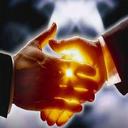 